Verejný obstarávateľ: Všeobecná zdravotná poisťovňa, a.s., Panónska cesta 2, 851 04 Bratislava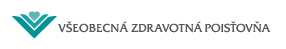 SÚŤAŽNÉ PODKLADYPodlimitná zákazka zadávaná postupom bez využitia elektronického trhoviska podľa § 108 ods. 1 písm. b)  s použitím podľa § 114 ods. 7 v nadväznosti na §55 ods. 1 zákona č. 343/2015 Z. z. o verejnom obstarávaní a o zmene a doplnení niektorých zákonov v znení neskorších predpisov (ďalej aj „zákon“ a „ZVO“)predmet obstarávania„Vykonávanie činností zameranej na zabezpečenie ochrany pred požiarmi, bezpečnosti a ochrany zdravia pri práci a civilnej ochrany v objektoch VšZP, a.s.“ -  služby .............................................................                                         ......................................................           PhDr. Ľubica HLINKOVÁ, MPH                                             PaedDr. Tibor PAPP	                                                        predseda predstavenstva                                                                člen predstavenstvaVšeobecná zdravotná poisťovňa, a.s.                                           Všeobecná zdravotná poisťovňa, a.s.                                                                                                       ........................................................                                                                                                            Ing. Pavol HUSÁR                                                                                                      osoba  zodpovedná za špecifikáciu predmetu                                                                                                       zákazkySúlad súťažných podkladov so zákonom č. 343/2015 Z.z. o verejnom obstarávaní a o zmene a doplnení niektorých zákonov v znení neskorších predpisov (ďalej len „zákon o verejnom obstarávaní“) potvrdzuje                                                                                                   ........................................................			                      PhDr. Mária KUKLICOVÁ, MBA				         osoba zodpovedná za verejné obstarávanie	    BRATISLAVAmáj  2019OBSAH SÚŤAŽNÝCH PODKLADOV A. POKYNY NA VYPRACOVANIE PONUKY 1. IDENTIFIKÁCIA VEREJNÉHO OBSTARÁVATEĽA 2. PREDMET ZÁKAZKY 3. VARIANTNÉ RIEŠENIE 4. MIESTO, TERMÍN DODANIA A SPÔSOB PLNENIA PREDMETU ZÁKAZKY 5. ZDROJ FINANČNÝCH PROSTRIEDKOV A PREDPOKLADANÁ HODNOTA ZÁKAZKY 6. DRUH ZÁKAZKY 7. LEHOTA VIAZANOSTI PONUKY 8. KOMUNIKÁCIA MEDZI VEREJNÝM OBSTARÁVATEĽOM A ZÁUJEMCAMI/ UCHÁDZAČMI 9. VYSVETLENIE A ZMENY 10. VYHOTOVENIE PONUKY 11. JAZYK PONUKY 12. MENA A CENY UVÁDZANÉ V PONUKE 13. ZÁBEZPEKA, PODMIENKY JEJ ZLOŽENIA, PODMIENKY JEJ UVOĽNENIA ALEBO VRÁTENIA 14. OBSAH PONUKY 15. NÁKLADY NA PONUKU 16. PREDKLADANIE PONÚK 17. OTVÁRANIE PONÚK 18. VYHODNOTENIE SPLNENIA PODMIENOK ÚČASTI 19. VYHODNOCOVANIE PONÚK 20. INFORMÁCIA O VÝSLEDKU VYHODNOTENIA PONÚK 21. UZAVRETIE ZMLUVY 22. ZÁVEREČNÉ USTANOVENIA 23. ZDȎVODNENIE NEROZDELENIA ZÁKAZKYB. OPIS PREDMETU ZÁKAZKY 1. ZÁKLADNÉ ÚDAJE CHARAKTERIZUJÚCE PREDMET ZÁKAZKY. 2. VŠEOBECNÉ A KVALITATÍVNE POŽIADAVKY NA PREDMET ZÁKAZKY. 3. DOKLADY A DOKUMENTY POŽADOVANÉ NA PREUKÁZANIE SPLNENIA POŽIADAVIEK VEREJNÉHO OBSTARÁVATEĽA NA PREDMET ZÁKAZKY. C. OBCHODNÉ PODMIENKY D. SPÔSOB URČENIA CENY E. KRITÉRIÁ NA VYHODNOTENIE PONÚK A PRAVIDLÁ ICH UPLATNENIA F. PODMIENKY ÚČASTI UCHÁDZAČOV 1. OSOBNÉ POSTAVENIE 2. EKONOMICKÉ A FINANČNÉ POSTAVENIE 3. TECHNICKÁ SPÔSOBILOSŤ ALEBO ODBORNÁ SPÔSOBILOSŤ 4. DOPLŇUJÚCE INFORMÁCIE K PODMIENKAM ÚČASTI G. NÁVRH UCHÁDZAČA NA PLNENIE KRITÉRIÍ PRÍLOHY Príloha č. 1)    :  Zoznam pracovísk VšZP  a cenníkPríloha č. 2 a):  Zoznam hasiacich prístrojovPríloha č. 2 b):  Hasiace prístroje - cena za plnenie predmetu zmluvyPríloha č. 3 a):  Zoznam požiarnych hydrantov (nadzemných a podzemných)Príloha č. 3 b):  Požiarne hydranty - cena za plnenie predmetu zmluvyPríloha č. 4 a):  Zoznam požiarnych uzáverov - dverePríloha č. 4 b):  Požiarne uzávery - cena za plnenie predmetu zmluvyPríloha č. 5 a):  Zoznam požiarnych uzáverov - klapkyPríloha č. 5 b):  Požiarne uzávery - cena za plnenie predmetu zmluvyPríloha č. 6)   :  Zoznam  kontaktných OSȎB verejného obstarávateľaPríloha č. 7)   :   Zoznam subdodávateľovA. POKYNY NA VYPRACOVANIE PONUKY 1. IDENTIFIKÁCIA VEREJNÉHO OBSTARÁVATEĽA 1.1 Verejný obstarávateľ Názov organizácie:					Všeobecná zdravotná poisťovňa a.s.Adresa organizácie:					Panónska 2, 851 04 BratislavaIČO: 						35937874Krajina: 						Slovenská republika				Kontaktná osoba:					PhDr. Mária KUKLICOVÁ, MBATelefón:						02/20824466, 0910 864 055E-mail:						maria.kuklicova@vszp.skKomunikačné rozhranie:  https://josephine.proebiz.com Adresa profilu:                 https://www.uvo.gov.sk/vyhladavanie-profilov/detail/9262 2. PREDMET ZÁKAZKY 2.1  Predmetom verejného obstarávania je „Vykonávanie činností zameranej na zabezpečenie ochrany pred         požiarmi, bezpečnosti  a ochrany zdravia pri práci a civilnej ochrany v objektoch VšZP, a.s. “ 2.2  Spoločný slovník obstarávania (CPV). Hlavný predmet: hlavný slovník:                71317200-5 Služby súvisiace s ochranou zdravia a bezpečnosťou pri práci    75222000-8 Civilná ochrana       75251110-4 Prevencia proti požiarom       71630000-3 Technická inšpekcia a skúšanie       71356100-9 Technická kontrola2.3  Predmet zákazky nie je rozdelený na časti. 3. VARIANTNÉ RIEŠENIE 3.1  Uchádzačom sa neumožňuje predložiť variantné riešenie. Ak uchádzač v rámci ponuky predloží aj variantné riešenie, nebude takéto variantné riešenie zaradené do vyhodnocovania. 4. MIESTO, TERMÍN DODANIA A SPÔSOB PLNENIA PREDMETU ZÁKAZKY 4.1  Miestom dodania predmetu zákazky je sídlo verejného obstarávateľa uvedené v bode 1.1 týchto súťažných podkladov a v časti B. OPIS PREDMETU ZÁKAZKY 4.2  Predmet zákazky bude priebežne poskytovaný  od účinnosti zmluvy do doby ukončenia platnosti zmluvy. 5. ZDROJ FINANČNÝCH PROSTRIEDKOV A PREDPOKLADANÁ HODNOTA ZÁKAZKY 5.1  Predmet zákazky bude financovaný z vlastných prostriedkov verejného obstarávateľa. 5.2  Predpokladaná hodnota zákazky je 112 494,33 EUR bez DPH 6. DRUH ZÁKAZKY 6.1  Podrobné vymedzenie záväzných zmluvných podmienok na dodanie predmetu zákazky, ktoré musia byť obsiahnuté v uzatvorenej zmluve, obsahuje časť B. Opis predmetu zákazky, C. Obchodné podmienky a D. Spôsob určenia ceny týchto Súťažných podkladoch (ďalej len „SP“). Verejný obstarávateľ bude od úspešného uchádzača požadovať záväzne dodržať minimálne zmluvné podmienky uvedené v časti C. Obchodné podmienky týchto SP. 7. LEHOTA VIAZANOSTI PONUKY 7.1  Lehota viazanosti ponuky je uvedená vo výzve na predkladanie ponúk, ktorým bolo vyhlásené toto verejné obstarávanie. 7.2  V prípade potreby, vyplývajúcej najmä z aplikácie revíznych postupov, si verejný obstarávateľ vyhradzuje právo primerane predĺžiť lehotu viazanosti ponúk. 7.3  Predĺženie lehoty viazanosti ponúk oznámi verejný obstarávateľ všetkým záujemcom a uchádzačom formou opravy údajov uvedených vo výzve na predkladanie ponúk prostredníctvom vestníka Úradu pre verejné obstarávanie a súčasne formou oznámenia v profile verejného obstarávateľa a prostredníctvom komunikačného rozhrania systému JOSEPHINE. 8. KOMUNIKÁCIA MEDZI VEREJNÝM OBSTARÁVATEĽOM A ZÁUJEMCAMI/ UCHÁDZAČMI 8.1  Verejný obstarávateľ bude pri komunikácii s uchádzačmi resp. záujemcami postupovať v zmysle § 20 ZVO prostredníctvom komunikačného rozhrania systému JOSEPHINE, tento spôsob komunikácie sa týka akejkoľvek komunikácie a podaní medzi verejným obstarávateľom a záujemcami/uchádzačmi počas celého procesu verejného obstarávania. Všeobecné informácie k webovej aplikácií JOSEPHINE. JOSEPHINE je na účely tohto verejného obstarávania softvér pre elektronizáciu zadávania zákaziek postupmi podľa ZVO. JOSEPHINE je webová aplikácia na doméne https://josephine.proebiz.com. Na bezproblémové používanie systému JOSEPHINE je nutné používať jeden z podporovaných internetových prehliadačov: - Microsoft Internet Explorer verzia 11.0 a vyššia, - Mozilla Firefox verzia 13.0 a vyššia alebo - Google Chrome 8.2  Pravidlá pre doručovanie – zásielka sa považuje za doručenú záujemcovi/uchádzačovi, ak jej adresát bude mať objektívnu možnosť oboznámiť sa s jej obsahom, t. j. ako náhle sa dostane zásielka do sféry jeho dispozície. Za okamih doručenia sa v systéme JOSEPHINE považuje okamih jej odoslania v systéme JOSEPHINE, a to v súlade s funkcionalitou systému. 8.3  Ak je odosielateľom zásielky verejný obstarávateľ, tak záujemcovi/uchádzačovi bude na ním určený kontaktný email (zadaný pri registrácii do systému JOSEPHINE) bezodkladne odoslaná informácia, že k predmetnej zákazke existuje nová zásielka/správa. Záujemca/uchádzač sa prihlási do systému a v komunikačnom rozhraní zákazky bude mať zobrazený obsah komunikácie – zásielky, správy. Záujemca/uchádzač si môže v komunikačnom rozhraní zobraziť celú históriu o svojej komunikácii s verejným obstarávateľom. 8.4  Ak je odosielateľom informácie záujemca/uchádzač, tak po prihlásení do systému a predmetnej zákazky môže prostredníctvom komunikačného rozhrania odosielať správy a potrebné prílohy verejnému obstarávateľovi. Takáto zásielka sa považuje za doručenú verejnému obstarávateľovi okamihom jej odoslania v systému JOSEPHINE v súlade s funkcionalitou systému. 8.5  Verejný obstarávateľ odporúča záujemcom, ktorí chcú byť informovaní o prípadných aktualizáciách týkajúcich sa zákazky prostredníctvom notifikačných e-mailov, aby v danej zákazke zaklikli tlačidlo „ZAUJÍMA MA TO“ (v pravej hornej časti obrazovky). 8.6  Verejný obstarávateľ umožňuje neobmedzený a priamy prístup elektronickými prostriedkami k všetkým poskytnutým dokumentom / informáciám počas lehoty na predkladanie ponúk. Verejný obstarávateľ bude všetky dokumenty uverejňovať ako elektronické dokumenty v príslušnej časti zákazky v systéme JOSEPHINE. 8.7  Podania a dokumenty súvisiace s uplatnením revíznych postupov sú medzi verejným obstarávateľom a záujemcami/uchádzačmi doručované v súlade s Výkladovým stanoviskom Úradu pre verejné obstarávanie č. 3/2018. 9. VYSVETLENIE A ZMENY 9.1  Záujemca môže požiadať o vysvetlenie informácií uvedených vo výzve na predkladanie ponúk, v súťažných podkladoch alebo v inej sprievodnej dokumentácii prostredníctvom komunikačného rozhrania systému JOSEPHINE podľa vyššie uvedených pravidiel komunikácie. Vysvetlenie informácií uvedených vo výzve na predkladanie ponúk, v súťažných podkladoch alebo v inej sprievodnej dokumentácii verejný obstarávateľ bezodkladne oznámi všetkým záujemcom, najneskôr však tri pracovné dni pred uplynutím lehoty na predkladanie ponúk za predpokladu, že o vysvetlenie sa požiada dostatočne vopred. 9.2  Verejný obstarávateľ primerane predĺži lehotu na predkladanie ponúk, ak - vysvetlenie informácií potrebných na vypracovanie ponuky alebo na preukázanie splnenia podmienok účasti nie je poskytnuté v lehote podľa bodu 9.1 aj napriek tomu, že bolo vyžiadané dostatočne vopred alebo - v dokumentoch potrebných na vypracovanie ponuky alebo na preukázanie splnenia podmienok účasti vykoná podstatnú zmenu. 9.3. Ak si vysvetlenie informácií potrebných na vypracovanie ponuky, návrhu alebo na preukázanie splnenia podmienok účasti hospodársky subjekt, záujemca alebo uchádzač nevyžiadal dostatočne vopred alebo jeho význam je z hľadiska prípravy ponuky nepodstatný, verejný obstarávateľ alebo obstarávateľ nie je povinný predĺžiť lehotu na predkladanie ponúk. 10. VYHOTOVENIE PONUKY 10.1  Ponuka, pre účely zadávania tejto zákazky, je prejav slobodnej vôle uchádzača, že chce za úhradu poskytnúť verejnému obstarávateľovi určené plnenie pri dodržaní podmienok stanovených verejným obstarávateľom bez určovania svojich osobitných podmienok. 10.2  Uchádzač predkladá ponuku v elektronickej podobe v lehote na predkladanie ponúk podľa požiadaviek uvedených v týchto SP. 10.3  Ponuka musí byť vyhotovená elektronicky v zmysle § 49 ods. 1 písm. a) ZVO a vložená do systému JOSEPHINE umiestnenom na webovej adrese https://josephine.proebiz.com/. Uchádzač svoju ponuku identifikuje uvedením obchodného mena alebo názvu, sídla, miesta podnikania alebo obvyklého pobytu uchádzača a heslom súťaže „OPP, BOZP, CO“. 10.4  Ponuka je do systému JOSEPHINE vložená vo chvíli dokončenia spracovania obálky (priebeh spracovávania systém znázorňuje percentami vedľa príslušného tlačidla). Vloženie ponuky systém potvrdí hláškou „Uložené“ a samotná ponuka sa zobrazí v záložke Ponuky a žiadosti. Predloženú ponuku vidí uchádzač zobrazenú v záložke Ponuky a žiadosti s dátumom vloženia. Po odoslaní ponuky je uchádzačovi doručený notifikačný e-mail s informáciou o podanej ponuke. 10.5  Doklady a dokumenty tvoriace obsah ponuky, požadované v týchto SP, musia byť k termínu predloženia ponuky platné a aktuálne. 10.6  Uchádzač môže nahradiť doklady, prostredníctvom ktorých preukazuje splnenie podmienok účasti: v zmysle § 39 ZVO jednotným európskym dokumentom, v takomto prípade súčasťou jeho ponuky bude vyplnený jednotný elektronický dokument. Uchádzač môže prehlásiť splnenie podmienok účasti technickej alebo odbornej spôsobilosti prostredníctvom globálneho údaju uvedeného v oddiel IV. časti jednotného európskeho dokumentu alebo v zmysle § 114 ods. 1 ZVO čestným vyhlásením, v ktorom vyhlási, že spĺňa všetky podmienky účasti určené verejným obstarávateľom a poskytne verejnému obstarávateľovi na požiadanie doklady, ktoré čestným vyhlásením nahradil.V prípade, že uchádzač využije možnosť predkladania konkrétnych dokladov na preukázanie splnenia podmienok účasti, je povinný originálne doklady alebo ich úradne overené kópie (vrátane úradných prekladov). naskenovať a vložiť ich do systému ako súčasť ponuky. Verejný obstarávateľ môže požiadať uchádzača o doručenie všetkých dokladov predložených v ponuke aj v listinnej podobe s cieľom overiť originalitu dokladov.V prípade, že sú doklady, ktorými uchádzač preukazuje splnenie podmienok účasti vydávané orgánom verejnej správy (alebo inou povinnou inštitúciou) priamo v digitálnej podobe, musí uchádzač vložiť do systému tento digitálny doklad (vrátane jeho úradného prekladu ak je to podľa nasledujúcich ustanovení potrebné). Ustanovenia ZVO týkajúce sa preukazovania splnenia podmienok účasti osobného postavenia prostredníctvom zoznamu hospodárskych subjektov týmto nie sú dotknuté. 11. JAZYK PONUKY 11.1  Ponuky, návrhy a ďalšie doklady a dokumenty vo verejnom obstarávaní sa predkladajú v štátnom jazyku. Ak je doklad alebo dokument vyhotovený v cudzom jazyku, predkladá sa spolu s jeho úradným prekladom do štátneho jazyka; to neplatí pre ponuky, návrhy, doklady a dokumenty vyhotovené v českom jazyku. Ak sa zistí rozdiel v ich obsahu, rozhodujúci je úradný preklad do štátneho jazyka. 12. MENA A CENY UVÁDZANÉ V PONUKE 12.1  Uchádzačom navrhovaná zmluvná cena za predmet zákazky bude vyjadrená v eurách (EUR) a matematicky zaokrúhlená na dve desatinné miesta. 12.2   Uchádzač navrhovanú zmluvnú cenu uvedie v zložení: - celková cena za dodanie predmetu zákazky v EUR bez DPH, - výška DPH v EUR, - celková cena za dodanie predmetu zákazky v EUR vrátane DPH. 12.3   Ak uchádzač nie je platcom DPH, na túto skutočnosť vo svojej ponuke upozorní. Cena uchádzača, ktorý nie je platcom DPH, bude posudzovaná ako cena celkom. 13. ZÁBEZPEKA, PODMIENKY JEJ ZLOŽENIA, PODMIENKY JEJ UVOĽNENIA ALEBO        VRÁTENIA 13.1  Zábezpeka sa nevyžaduje. 14. OBSAH PONUKY 14.1  Záujemca je povinný pri zostavovaní ponuky dodržať obsah uvedený v bode 14.2. tejto časti SP, pričom dodrží ustanovenia uvedené v bode 10 tejto časti SP.14.2 V predloženej ponuke prostredníctvom systému JOSEPHINE musia byť pripojené nasledovné naskenované doklady a dokumenty tvoriace obsah ponuky, ktoré musia byť k termínu predloženia ponuky platné a aktuálne: 14.2.1  Doklady a dokumenty na preukázanie splnenia podmienok účasti vo verejnom obstarávaní, požadovaných v oznámení o vyhlásení verejného obstarávania a v časti F. Podmienky účasti uchádzačov týchto SP. 14.2.2  Návrh  zmluvy (vyplnených príloh) v jednom vyhotovení, v ktorom zohľadní podmienky verejného obstarávateľa uvedené v časti "B. Opis predmetu zákazky", "C. Obchodné podmienky" a "D. Spôsob určenia ceny" týchto SP, podpísané štatutárnym orgánom, alebo členom štatutárneho orgánu alebo osobou oprávnenou konať za uchádzača – požiadavka na predmet zákazky. 14.2.3  V prípade skupiny dodávateľov ČESTNÉ VYHLÁSENIE SKUPINY DODÁVATEĽOV, podpísané všetkými členmi skupiny alebo osobou/osobami oprávnenými konať v danej veci za každého člena skupiny, v ktorom vyhlásia, že v prípade prijatia ich ponuky verejným obstarávateľom vytvoria všetci členovia skupiny dodávateľov pred uzavretím zmluvy s verejným obstarávateľom právne vzťahy potrebné z dôvodu riadneho plnenia zmluvy. 14.2.4  V prípade skupiny dodávateľov vystavené plnomocenstvo pre jedného z členov skupiny, ktorý bude oprávnený prijímať pokyny za všetkých a konať v mene všetkých ostatných členov skupiny (vrátane prijímania akejkoľvek korešpondencie a listín od verejného obstarávateľa), podpísanú všetkými členmi skupiny alebo osobou/osobami oprávnenými konať v danej veci za každého člena skupiny. 14.2.5  NÁVRH UCHÁDZAČA NA PLNENIE KRITÉRIÍ, vypracovaný podľa časti "E. Kritériá na hodnotenie ponúk a pravidlá ich uplatnenia", časti "D. Spôsob určenia ceny" a podľa časti "G. „Návrh uchádzača na plnenie kritérií". Formulár „Návrh na plnenie kritérií“ musí byť podpísaný osobou/osobami oprávnenými konať za uchádzača. V prípade skupiny dodávateľov musí byť podpísaný každým členom skupiny alebo osobou/osobami oprávnenými konať v danej veci za člena skupiny. 14.2.6   Ďalšie dokumenty, ak to vyžadujú tieto SP. 14.3   Z dôvodu zabezpečenia prehľadnosti ponuky a bezproblémovej komunikácie verejný obstarávateľ            odporúča uchádzačom predložiť aj: 14.3.1  OBSAH PONUKY s uvedením zoznamu predložených dokladov a dokumentov (tzv. súpis dokumentov), podpísaný uchádzačom alebo osobou oprávnenou konať za uchádzača, v prípade skupiny dodávateľov musí byť podpísaný každým členom skupiny alebo osobou/osobami oprávnenými konať v danej veci za člena skupiny. 14.3.2 IDENTIFIKAČNÉ ÚDAJE UCHÁDZAČA: obchodné meno/názov, adresa sídla uchádzača alebo miesto jeho podnikania, meno, priezvisko a funkcia osoby (osôb) vykonávajúcej funkciu štatutárneho orgánu (člena/členov štatutárneho orgánu) uchádzača, IČO, DIČ, IČ DPH, bankové spojenie (názov, adresa a sídlo peňažného ústavu/banky), číslo bankového účtu, kontaktné telefónne číslo, e-mail. 15. NÁKLADY NA PONUKU 15.1  Všetky náklady a výdavky spojené s prípravou a predložením ponuky znáša uchádzač bez finančného nároku voči verejnému obstarávateľovi, bez ohľadu na výsledok verejného obstarávania. 16. PREDKLADANIE PONÚK 16.1   Ponuky musia byť doručené v lehote na predkladanie ponúk, ktorá je uvedená vo výzve na predkladanie ponúk, prostredníctvom ktorej bolo vyhlásené toto verejné obstarávanie. Ponuka uchádzača predložená po uplynutí lehoty na predkladanie ponúk sa elektronicky neotvorí. 16.2  Ponuky sa budú predkladať elektronicky v zmysle § 49 ods. 1 písm. a) ZVO prostredníctvom systému JOSEPHINE, umiestnenom na webovej adrese https://josephine.proebiz.com. 16.3   Na ponuky predložené iným spôsobom (v listinnej podobe) sa nebude prihliadať. 16.4   Uchádzač má možnosť sa registrovať do systému JOSEPHINE pomocou hesla i registráciou a prihlásením pomocou občianskeho preukazom s elektronickým čipom a bezpečnostným osobnostným kódom (eID).16.5   Predkladanie ponúk je umožnené iba autentifikovaným uchádzačom. Autentifikáciu je možné previesť dvoma spôsobmi: - v systéme JOSEPHINE registráciou a prihlásením pomocou občianskeho preukazom s elektronickým čipom a bezpečnostným osobnostným kódom (eID). V systéme je autentifikovaná spoločnosť, ktorú pomocou eID registruje štatutár danej spoločnosti. Autentifikáciu vykonáva poskytovateľ systému JOSEPHINE a to v pracovných dňoch v čase 8 – 16 hod., alebo - prostredníctvom autorizačného kódu, ktorý bude poslaný na adresu sídla firmy uchádzača v listovej podobe formou doporučenej pošty v prípade, kedy spoločnosť pomocou eID registruje osoba, ktorá nie je štatutárom tejto spoločnosti alebo je registrácia do systému realizovaná pomocou hesla. Lehota na tento úkon je 3 pracovné dni a je potrebné s touto dobou počítať pri vkladaní ponuky. 16.6. Autentifikovaný uchádzač si po prihlásení do systému JOSEPHINE v Prehľade zákaziek vyberie predmetnú zákazku a vloží svoju ponuku do určeného formulára na príjem ponúk, ktorý nájde v záložke. 16.7. Ak uchádzač nevypracoval ponuku sám, uvedie v súlade s § 49 ods. 5 ZVO v ponuke osobu, ktorej služby alebo podklady pri jej vypracovaní využil. Údaje podľa prvej vety uchádzač uvedie v rozsahu meno a priezvisko, obchodné meno alebo názov, adresa pobytu, sídlo alebo miesto podnikania a identifikačné číslo, ak bolo pridelené. 17. OTVÁRANIE PONÚK 17.1  Otváranie ponúk sa uskutoční elektronicky. 17.2  Miesto a čas otvárania ponúk sú uvedené vo výzve na predkladanie ponúk. 17.3  Otváranie ponúk je verejné. Údaje  otvárania ponúk komisia zverejňuje a bude zaslaná uchádzačom zápisnica z otvárania ponúk. 18. VYHODNOTENIE SPLNENIA PODMIENOK ÚČASTI 18.1   Na proces vyhodnocovania splnenia podmienok účasti uchádzačov budú aplikované postupy uvedené v § 40 ZVO a § 152 ods. (4) ZVO. 18.2   V zmysle § 152 ods. (5) ZVO, verejný obstarávateľ je bez ohľadu na § 152 ods. (4) ZVO oprávnený od uchádzača dodatočne vyžiadať doklad podľa § 32 ods. (2) písm. b) a c) ZVO. 19. VYHODNOCOVANIE PONÚK 19.1   Komisia na vyhodnotenie ponúk preskúma, či všetky ponuky spĺňajú požiadavky verejného obstarávateľa a bude postupovať pri vyhodnocovaní ponúk v súlade s ust. § 53 ZVO. 19.2  Komisia vymenovaná verejným obstarávateľom najprv pristúpi k vyhodnoteniu predložených ponúk. Následne v súlade s § 55 ods. 1 ZVO vyhodnotí splnenie podmienok účasti  u uchádzača, ktorý sa predbežne umiestnil na 1. mieste v poradí. 19.3  V prípade ak verejný obstarávateľ požiada uchádzača o vysvetlenie mimoriadne nízkej ponuky, vysvetlenie uchádzača sa musí týkať: a) hospodárnosti stavebných postupov, hospodárnosti výrobných postupov alebo hospodárnosti poskytovaných služieb, b)  technického riešenia alebo osobitne výhodných podmienok, ktoré má uchádzač k dispozícii na dodanie tovaru, na uskutočnenie stavebných prác, na poskytnutie služby, c)  osobitosti tovaru, osobitosti stavebných prác alebo osobitosti služby navrhovanej uchádzačom, d) dodržiavania povinností v oblasti ochrany životného prostredia, sociálneho práva alebo pracovného práva podľa osobitných predpisov, e)  dodržiavania povinností voči subdodávateľom, f)  možnosti uchádzača získať štátnu pomoc. 20. INFORMÁCIA O VÝSLEDKU VYHODNOTENIA PONÚK 20.1   Verejný obstarávateľ po vyhodnotení ponúk, po ukončení postupu podľa § 55 ods. 1 ZVO a po odoslaní všetkých oznámení o vylúčení uchádzača, záujemcu alebo účastníka bezodkladne písomne oznámi všetkým uchádzačom, ktorých ponuky sa vyhodnocovali, výsledok vyhodnotenia ponúk, vrátane poradia uchádzačov a súčasne uverejní informáciu o výsledku vyhodnotenia ponúk a poradie uchádzačov v profile. Úspešnému uchádzačovi alebo uchádzačom oznámi, že jeho ponuku alebo ponuky prijíma. Neúspešnému uchádzačovi oznámi, že neuspel a dôvody neprijatia jeho ponuky. Neúspešnému uchádzačovi v informácii o výsledku vyhodnotenia ponúk uvedie aj identifikáciu úspešného uchádzača alebo uchádzačov, informáciu o charakteristikách a výhodách prijatej ponuky alebo ponúk a lehotu, v ktorej môže byť doručená námietka. 21. UZAVRETIE ZMLUVY 21.1  Verejný obstarávateľ uzatvorí zmluvu ( ďalej len „zmluvu“) s úspešným uchádzačom postupom podľa § 56 ZVO. Uzavretá zmluva nesmie byť v rozpore so súťažnými podkladmi a s ponukou predloženou úspešným uchádzačom. Úspešný uchádzač, jeho subdodávatelia podľa § 11 ods. 1 ZVO a jeho osoby podľa § 33 ods. 2 a § 34 ods. 3 ZVO sú povinní na účely poskytnutia riadnej súčinnosti potrebnej na uzavretie zmluvy mať v registri partnerov verejného sektora zapísaných konečných užívateľov výhod. 21.2  Verejný obstarávateľ požaduje od úspešného uchádzača, aby s dostatočným časovým predstihom pred podpisom zmluvy, ale najneskôr ku dňu podpisu zmluvy predložil verejnému obstarávateľovi nasledovné doklady a dokumenty:          a) Zoznam všetkých subdodávateľov s uvedením ich identifikačných údajov, predmetu subdodávky a údajov o osobe oprávnenej konať za každého subdodávateľa v rozsahu meno a priezvisko, adresa pobytu, dátum narodenia a percentuálny podiel subdodávky z hodnoty zákazky. Úspešný uchádzač ku každému subdodávateľovi zároveň predkladá dôkaz o oprávnení na príslušné plnenie predmetu zákazky podľa § 32 ods. 1 písm. e) ZVO a dôkaz o zápise do registra partnerov verejného sektora, ak zákon pre takéhoto subdodávateľa tento zápis vyžaduje; v prípade subdodávateľa, prostredníctvom ktorého uchádzač preukazoval splnenie podmienky účasti podľa § 34 ods. 1 písm. g) ZVO (t.j. využil inštitút upravený v § 34 ods. 3 ZVO) predloží úspešný uchádzač doklady preukazujúce splnenie všetkých podmienok účasti osobného postavenia podľa § 32 ZVO. b) predloženie  dôkazov, že:Poskytovateľ služieb je držiteľom platného oprávnenia vydaného Národným inšpektorátom práce na výkon bezpečnostnotechnickej služby - predloží kópiu oprávnenia,Poskytovateľ služieb je držiteľom platného  osvedčenie vydaného Ministerstvom vnútra SR o odbornej spôsobilosti na úseku civilnej ochrany obyvateľstva - predloží kópiu osvedčenia,Poskytovateľ služieb je držiteľom platného  poistného certifikátu na poistenie všeobecnej zodpovednosti za škodu v minimálne hodnote 100 000 € - predloží kópiu certifikátu,Poskytovateľ služieb predloží zoznam minimálne 8 odborne spôsobilých osôb s platným osvedčením: technik požiarnej ochrany (TPO), v súlade s § 11 zákona NR SR č. 314/2001 Z. z. o OPP v znení neskorších predpisov, zabezpečujúcich výkon jednotlivých činností v oblasti ochrany pred požiarmi, z čoho minimálne 1 má osvedčenie špecialistu požiarnej ochrany, podľa § 11 zákona NR SR č.314/2001 Z. z., vydané MV SR, alebo ekvivalent rovnakého charakteru, ktorý je platný v krajinách EÚ  podpísaný oprávnenou osobou konať v mene poskytovateľa; k zoznamu poskytovateľ doloží čestné vyhlásenie odborne spôsobilých osôb uvedených v zozname, že budú k dispozícii na plnenie zmluvy,Poskytovateľ služieb disponuje stanoviskom od HaZZ a NIP na realizáciu školení e-learningovou formou v oblasti OPP a BOZP - predloží kópiu stanoviska, alebo ekvivalent napr. potvrdenie... Poskytovateľ služieb je držiteľom platného oprávnenia na vykonávanie kontroly hasiacich
prístrojov obsiahnutých v Prílohe č. 2 - predloží kópiu oprávnenia,Poskytovateľ služieb je držiteľom platného oprávnenia na výkon činnosti: Odborné prehliadky a odborné skúšky vyhradených  technických zariadení tlakových v rozsahu skupiny: B-d  - predloží kópiu oprávnenia,Poskytovateľ služieb je držiteľom  platného oprávnenia na kontrolu požiarnych klapiek výrobcov: IMOS, MANDIK  - predloží kópiu oprávnenia, resp. ekvivalent rovnakých technických požiadaviek, ktoré sú kompatibilné s  požiarnymi klapkami uvedených výrobcov.Čestné vyhlásenie uchádzača, že v prípade úspešnosti zabezpečí školenie osoby zodpovednej za údržbu požiarneho uzáveru s prevádzkovými pokynmi požiarneho uzáveru. 21.3  Verejný obstarávateľ si vyhradzuje právo vyhodnotiť pred podpisom zmluvy doklady a dokumenty podľa bodu 21.2  z pohľadu obsahovej a vecnej správnosti. 21.4  Zmluva uzavretá ako výsledok tohto verejného obstarávania nadobúda platnosť dňom podpisu oboma zmluvnými stranami. 21.5 Zmluva uzavretá týmto postupom verejného obstarávania nadobudne účinnosť po dni jej zverejnenia  v centrálnom registri zmlúv. 22. ZÁVEREČNÉ USTANOVENIA 22.1 Verejný obstarávateľ si vyhradzuje právo overenia všetkých skutočností uvedených v ponukách uchádzačov, bez predchádzajúceho súhlasu uchádzačov. 22.2  V použitom postupe verejného obstarávania platia pre ostatné ustanovenia neupravené týmito SP, príslušné  ustanovenia ZVO a ostatných relevantných právnych predpisov platných na území Slovenskej republiky. 23. ZDȎVODNENIE NEROZDELENIA ZÁKAZKY     V nadväznosti na § 28 ods. 2 „Rozdelenie zákaziek na časti“ zákona č. 343/2015 Z. z. o verejnom obstarávaní a o zmene a doplnení niektorých zákonov v znení neskorších predpisov (ďalej len „zákon“), verejný obstarávateľ z dôvodu nerozdelenia zákazky na časti poskytuje k zákazke nasledovné odôvodnenie. Predmetom zákazky je komplexné zabezpečenie služieb v oblasti BOZP, OPP, CO pre VšZP, a.s. s cieľom efektívnejšie obstarávať službu  formou jedného  verejného obstarávania, keďže z miestneho a časového hľadiska je jednoduchšie zabezpečiť výkon všetkých potrebných služieb jednou dodávateľskou na konkrétnom pracovisku VšZP, a.s.. Efektivita spočíva aj v realizácii školení novoprijatých zamestnancov, prípadne zamestnancov dodávateľských spoločností, keďže je možné vykonať všetky potrebné školenia súvisle, bez potreby objednávania školení prostredníctvom rôznych dodávateľov v rôznych termínoch.     Nerozdelením predmetu zákazky na časti verejný obstarávateľ neuprie ani neobmedzí účasť záujemcov v danom verejnom obstarávaní, nakoľko zákon o verejnom obstarávaní umožňuje viacero spôsobov, akým je možná účasť v danom verejnom obstarávaní aj tých hospodárskych subjektov, ktoré by z rôznych dôvodov neboli schopné plniť predmet zákazky. Požiadavka na plnenie predmetu zákazky ako celku s účelom dosiahnuť cieľ verejného obstarávania a plnenie predmetu zákazky v celom rozsahu bez rozdelenia na časti nemožno so zohľadnením ekonomických dôvodov, funkčných dôvodov a splnenia cieľa plnenia predmetu zákazky a účelu predmetu zákazky, na ktorý je určený, považovať za obmedzujúci prvok v predmetnom verejnom obstarávaní. Verejný obstarávateľ taktiež prihliadal aj na možné praktické dôsledky rozdelenia/nerozdelenia zákazky na časti v súvislosti s následným plnením verejnej zákazky, ktorými sú v prípade rozdelenia zákazky na časti podľa jeho názoru spôsobia možné predraženie, komplikovaná koordinácia plnenia jednotlivých uchádzačov, previazanosť čiastkových plnení v nadväznosti na obmedzenie možnosti uplatnenia zodpovednostných vzťahov za vady čiastkových plnení a iné. V takejto podobe pripravené verejné obstarávanie je vhodné na realizáciu, nakoľko je k dispozícii množstvo podnikateľských subjektov, ktoré poskytujú služby v oblasti BOZP, OP a CO komplexne. Oslovené spoločnosti v rámci predbežného prieskumu trhu a podľa dostupných internetových zdrojov disponujú dostatočnou personálnou kapacitou oprávnených osôb, aby dokázali zastrešiť požadovaný objem služieb z miestneho aj časového hľadiska. Najmä s ohľadom na vecné, funkčné, časové väzby predmetu zákazky by bolo neúčelné, nehospodárne rozdelenie. Na základe uvedených skutočností je nerozdelenie zákazky opodstatnené a odôvodnené.B. OPIS PREDMETU ZÁKAZKY Predmetom zákazky je vykonávanie činnosti zameranej na zabezpečenie ochrany pred požiarmi (ďalej „OPP“), bezpečnosti a ochrany zdravia pri práci (ďalej „BOZP“) a civilnej ochrany (ďalej „CO“) v súlade s platnou legislatívou pre jednotlivé pracoviská Všeobecnej zdravotnej poisťovne (ďalej „VšZP“) na území Slovenskej republiky. Súčasťou predmetu zákazky je aj spracovanie, vedenie a aktualizácia dokumentácie k vykonávaným činnostiam. Poskytovateľ predmetných služieb v plnom rozsahu zodpovedá za bezpečnosť osôb, ktoré sa s jeho vedomím zdržujú v objektoch objednávateľa a vykonávajú služby, ktoré sú predmetom zmluvy. Poskytovateľ predmetu zákazky vo vzťahu k osobám, ktoré realizujú plnenie predmetu zmluvy, zodpovedá v plnom rozsahu za dodržiavanie všeobecne záväzných právnych predpisov na úseku OPP, BOZP a CO.Zoznam objektov verejného obstarávateľa pre výkon OPP, BOZP a CO sa nachádza v Prílohe č. 7 – Zoznam pracovísk VšZP pre výkon a cenník týchto SP.V prípade, že v priebehu trvania zmluvy dôjde k zmene pracovísk objednávateľa, objednávateľ bude o tejto zmene písomne informovať poskytovateľa najneskôr 7 pracovných dní pred vznikom uvedených skutočností.Zoznam hasiacich prístrojov, požiarnych hydrantov, požiarnych uzáverov pre zabezpečenie kontroly sa nachádza v Prílohe č. 2(2a, 2b), v Prílohe č.3(3a, 3b), v Prílohe č. 4(4a, 4b),  a v Prílohe č. 5(5a, 5b). Objednávateľ požaduje ocenenie všetkých položiek podľa Prílohy č. 1,  č. 2b, č. 3b, č. 4b a č. 5b  a uvedenie ceny celkom za predmet zákazky.Verejný obstarávateľ požaduje vykonávanie školení v oblasti OPP, BOZP a CO novoprijatých zamestnancov (fyzicky resp. e-learningovou formou), vedúcich zamestnancov, zamestnancov (v rámci tzv. vstupných, opakovaných – periodických školení) a  osôb, ktoré  sa  s vedomím vedenia objednávateľa  zdržujú na jeho pracoviskách.Podrobný popis predmetu zákazky:Ochrana pred požiarmi:vykonávanie činnosti technika, resp. špecialistu požiarnej ochrany v súlade s § 9 zákona NR SR č. 314/2001 Z. z. o ochrane pred požiarmi v znení neskorších predpisov (ďalej len ,,zákon NR SR č. 314/2001 Z. z .) ako aj ďalších súvisiacich právnych predpisov, vykonávanie pravidelnej kontroly požiarnotechnických zariadení podľa § 13 ods. 1 vyhlášky MV SR č. 121/2002 Z. z. o požiarnej prevencii v znení neskorších predpisov (ďalej len „vyhláška MV SR č. 121/2002 Z. z.“) v súlade s vyhláškou MV  SR č. 719/2002 Z. z. ktorou sa ustanovujú vlastnosti, podmienky prevádzkovania a zabezpečenie pravidelnej kontroly prenosných hasiacich prístrojov pravidelnej kontroly požiarnych vodovodov v súlade s vyhláškou MV SR č. 699/2004 Z. z. o zabezpečení stavieb vodou na hasenie požiarov, pravidelnej kontroly, preventívnej údržby a prehliadky požiarnych uzáverov v súlade s vyhláškou MV SR č. 478/2008 Z. z. o vlastnostiach, konkrétnych podmienkach prevádzkovania a zabezpečenia pravidelnej kontroly požiarneho uzáveru, vykonávanie preventívnych protipožiarnych prehliadok podľa §14 vyhlášky MV SR č. 121/2002 Z. z.,dodržiavanie zásad pri zriaďovaní ohlasovne požiarov podľa §15 vyhlášky  MV SR č. 121/2002 Z. z.,vykonávanie odbornej prípravy protipožiarnych hliadok raz za 12 mesiacov, školení o ochrane pred požiarmi novoprijatých zamestnancov, vedúcich zamestnancov, zamestnancov a  osôb, ktoré  sa  s vedomím vedenia objednávateľa  zdržujú na jeho pracoviskách podľa § 20 až 23 vyhlášky MV SR č. 121/2002 Z. z. a školení pre osoby zabezpečujúce ochranu pred požiarmi v mimopracovnom čase podľa § 11 vyhlášky MV SR č. 121/2002 Z. z. na jednotlivých prevádzkach,vypracovanie, vedenie a aktualizácia predpísanej  dokumentácie o ochrane pred požiarmi podľa § 24, 25, 27, 28, 30, 31  vyhlášky MV SR č. 121/2002 Z. z.,vypracovanie požiarneho poriadku pracoviska so zvýšeným požiarnym nebezpečenstvom podľa § 26 vyhlášky MV SR č. 121/2002  Z. z.,vedenie záznamov technika požiarnej ochrany o svojej činnosti v Požiarnej knihe podľa  § 29 vyhlášky MV SR č. 121/2002 Z. z.,organizovanie a vyhodnocovanie cvičných požiarnych poplachov,predloženie objednávateľovi na schválenie dokumentáciu ochrany pred požiarmi v zmysle § 31 vyhlášky MV SR č. 121/2002 Z. z.,zúčastňovať sa kontroly štátneho požiarneho dozoru a v stanovených lehotách plniť opatrenia orgánov vykonávajúcich štátny požiarny dozor.Bezpečnosť a ochrana zdravia pri práci:vykonávanie činnosti bezpečnostného technika, resp. autorizovaného bezpečnostného technika v súlade s § 23 a § 24  zákona NR SR č. 124/2006 Z. z. v znení neskorších predpisov a ďalšími súvisiacimi právnymi predpismi, (ďalej len „zákon NR SR č. 124/2006 Z. z.“),zabezpečovanie bezpečnostnotechnickej služby (ďalej len „BTS“) podľa § 22 zákona NR SR č. 124/2006 Z. z.,zabezpečovanie činnosti na úseku bezpečnosti a ochrany zdravia pri práci v súlade s ustanoveniami § 146 zákona NR SR č. 311/2001 Z. z. Zákonníka práce v znení neskorších predpisov,plnenie ustanovenia  § 17 zákona NR SR č. 124/2006 Z. z., týkajúce sa evidencie a registrácie pracovných úrazov a hlásenia nebezpečných udalostí,oboznámenie novoprijatých zamestnancov, vedúcich zamestnancov v súlade s platnými právnymi predpismi na jednotlivých prevádzkach objednávateľa podľa § 7 zákona NR SR č. 124/2006 Z. z.,spolupráca s objednávateľom pri plnení všeobecných úloh zamestnávateľa podľa § 6 zákona NR SR č. 124/2006 Z. z.,vedenie dokumentácie bezpečnosti a ochrany zdravia pri práci v súlade s príslušnými právnymi predpismi,spracovanie metodiky na posudzovanie rizika, spracovanie písomného dokumentu o posúdení rizika,plnenie poradenských služieb v oblasti odborných, metodických, organizačných, kontrolných, koordinačných, vzdelávacích  a iných úloh pri zaisťovaní bezpečnosti a ochrany zdravia pri práci, najmä z hľadiska primeranosti pracovných priestorov a stavieb, pracovných procesov a pracovných postupov, pracovných prostriedkov a iných technických zariadení, pracovného prostredia a ich technického a organizačného zabezpečenia podľa § 22 zákona NR SR č. 124/2006 Z. z.,plnenie kontrolných úloh a činností BTS podľa § 9 zákona NR SR č. 124/2006 Z. z., okrem úloh uvedených v § 9 ods.1 písm. b) a c),v súlade s § 14 ods. 1 písm. d) zákona NR SR č. 124/2006 Z. z. overovanie plnenia požiadaviek bezpečnosti technických zariadení a spolupráca pri evidencii o prehliadkach a skúškach technických zariadení a pracovných prostriedkov,zúčastňovať sa kontroly zo strany Inšpektorátu práce a v stanovených lehotách plniť opatrenia uložené zo strany Inšpektorátu práce.Civilná ochrana:vykonávanie činností odborne spôsobilej osoby na úseku civilnej ochrany v súlade s ustanoveniami zákona NR SR č. 42/1994 Z. z. v znení neskorších predpisov, ako aj ďalších súvisiacich právnych predpisov,usmerňovanie odbornej prípravy štábu a jednotiek CO vytvorených pre potrebu objektu v súlade s vyhláškou MV SR č. 523/2006 Z. z. o podrobnostiach na zabezpečenie záchranných prác a organizovania jednotiek civilnej ochrany v znení neskorších predpisov,plnenie opatrení orgánov vykonávajúcich kontrolu na úseku civilnej ochrany,vedenie dokumentácie o civilnej ochrane objektu podľa príslušných ustanovení zákona  NR SR č. 42/1994 Z. z. v znení neskorších predpisov,predkladanie objednávateľovi na schválenie dokumentácie civilnej ochrany,  vedení v rozsahu určenom okresným úradom a v zmysle ustanovení príslušných právnych predpisov  a jej aktualizácia,spolupráca pri plánovaní a v prípade mimoriadnych udalostiach pri vyhlásení a uskutočnení evakuácie zamestnancov objednávateľa a osôb prevzatých do starostlivosti.K termínu podpisu zmluvy, v rámci súčinnosti pred uzatvorením zmluvy bude verejný obstarávateľ požadovať predloženie  dôkazov v zmysle bodu 21.2  týchto SP.Osobitné  podmienky  realizácie predmetu zmluvyRealizácia predmetu verejného obstarávania bude uskutočňovaná na základe jednotlivých objednávok. Fakturácia bude priebežná na základe potvrdení k dodacím listom k jednotlivým objednávkam.Faktúry budú vystavené so splatnosťou 30 dní od ich doručenia objednávateľovi. Doplňujúce informácie k poskytovaniu služieb 					C. OBCHODNÉ PODMIENKY 1. Verejný obstarávateľ určuje svoje obchodné podmienky dodania predmetu zákazky v  zmluve, ktorá bude uzavretá s úspešným uchádzačom/úspešnými uchádzačmi. Návrh  zmluvy je uvedený nižšie v tejto časti   SP. 2. Do návrhu zmluvy nesmú byť zapracované zmeny, ktoré by boli v rozpore so SP, menili by rovnováhu zmluvných povinností v neprospech verejného obstarávateľa, zvyšovali by mieru povinností v neprospech verejného obstarávateľa, zvyšovali cenu plnenia či mali iný podstatný vplyv na jej obsah. Pokiaľ uchádzač takéto zmeny v návrhu zmluvy v ponuke uskutoční, môže byť jeho návrh posúdený verejným obstarávateľom ako nezodpovedajúci požiadavkám verejného obstarávateľa na predmet zákazky a verejný obstarávateľ si vyhradzuje právo neprijať takúto ponuku. Nepripúšťajú sa žiadne sankcie za porušenie zmluvných povinností verejného obstarávateľa, okrem tých, ktoré sa nachádzajú v zmluve uvedenej v tejto časti SP. Trvanie zmluvy: 24 mesiacov, najneskôr však do vyčerpania finančného limitu uvedeného v zmluve, podľa toho čo nastane skôr.Zmluva o vykonávaní úloh v oblasti ochrany pred požiarmi, bezpečnosti a ochrany zdravia pri práci a civilnej ochranyuzatvorená podľa § 269 ods. 2 Obchodného zákonníka v znení neskorších predpisov(NÁVRH)Čl. IZmluvné stranyObjednávateľ:		Všeobecná zdravotná poisťovňa, a.s.Sídlo:	 		Panónska cesta 2, 851 04 Bratislava – mestská časť PetržalkaZapísaný v Obchodnom registri Okresného súdu Bratislava I, oddiel: Sa, vložka č. 3602/BZastúpený: 		PhDr. Ľubica HLINKOVÁ, MPH, predseda predstavenstva			PaedDr. Tibor Papp, člen predstavenstvaIČO: 			35 937 874DIČ: 			2022027040IČ DPH: 		SK2022027040Bankové spojenie: 	Štátna pokladnica IBAN:	 		SK47 8180 0000 0070 0018 2424Osoba oprávnená rokovať vo veciach zmluvy:  Ing. František Hanzelik, vedúci oddelenia prevádzkyOsoba zodpovedná  za vecné plnenie:  Mgr. Roman Mešťan, roman.mestan@vszp.sk, 0910 864 240 (ďalej len „objednávateľ“)aPoskytovateľ:		................................Sídlo: 			............................................Zapísaný v Obchodnom registri Okresného súdu ................, Odd. ............, Vložka č. ............(príp. v Živnostenskom registri Okresného úradu v ....................pod č...................) Zastúpený: 		.........................................IČO: 			............................DIČ: 			.............................IČ DPH: 		................................Bankové spojenie: 	....................................Číslo účtu: 		......................................IBAN: 			............................................Osoba oprávnená rokovať vo veciach zmluvy:  (meno, priezvisko, e-mail)Osoba zodpovedná za vecné plnenie:  (meno, priezvisko, e-mail, tel. číslo)(ďalej len „poskytovateľ“)(objednávateľ a poskytovateľ spolu ďalej len ako „zmluvné strany“)uzatvárajú túto Zmluvu o vykonávaní úloh v oblasti ochrany pred požiarmi, bezpečnosti a ochrany zdravia pri prác a civilnej ochrany (ďalej len „zmluva“) ako výsledok verejného obstarávania v súlade so zákonom č. 343/2015 Z. z. o verejnom obstarávaní a o zmene a doplnení niektorých zákonov v znení neskorších predpisov (ďalej len „zákon o verejnom obstarávaní“).Čl. IIPredmet zmluvy Poskytovateľ sa zaväzuje vykonávať pre objednávateľa činnosti, spojené so zabezpečením ochrany pred požiarmi, bezpečnosti a ochrany zdravia pri práci a civilnej ochrany v súlade s ustanoveniami príslušných všeobecne záväzných právnych predpisov, vrátane spracovania, vedenia a aktualizácie súvisiacej dokumentácie, a to najmä:Ochrana pred požiarmi:vykonávanie činnosti technika, resp. špecialistu požiarnej ochrany v súlade s § 9 zákona NR SR č. 314/2001 Z. z. o ochrane pred požiarmi v znení neskorších predpisov (ďalej len ,,zákon NR SR č. 314/2001 Z. z.“) ako aj ďalších súvisiacich právnych predpisov, vykonávanie pravidelnej kontroly požiarnotechnických zariadení podľa § 13 ods. 1 vyhlášky MV SR č. 121/2002 Z. z. o požiarnej prevencii v znení neskorších predpisov (ďalej len „vyhláška MV SR č. 121/2002 Z. z.“) v súlade s vyhláškou MV  SR č. 719/2002 Z. z. ktorou sa ustanovujú vlastnosti, podmienky prevádzkovania a zabezpečenie pravidelnej kontroly prenosných hasiacich prístrojov pravidelnej kontroly požiarnych vodovodov v súlade s vyhláškou MV SR č. 699/2004 Z. z. o zabezpečení stavieb vodou na hasenie požiarov, pravidelnej kontroly, preventívnej údržby a prehliadky požiarnych uzáverov v súlade s vyhláškou MV SR č. 478/2008 Z. z. o vlastnostiach, konkrétnych podmienkach prevádzkovania a zabezpečenia pravidelnej kontroly požiarneho uzáveru, vykonávanie preventívnych protipožiarnych prehliadok podľa §14 vyhlášky MV SR                  č.121/2002 Z. z.,dodržiavanie zásad pri zriaďovaní ohlasovne požiarov podľa §15 vyhlášky MV SR č. 121/2002 Z. z.,vykonávanie odbornej prípravy protipožiarnych hliadok raz za 12 mesiacov, školení o ochrane pred požiarmi novoprijatých zamestnancov, vedúcich zamestnancov, zamestnancov a  osôb, ktoré  sa  s vedomím vedenia objednávateľa  zdržujú na jeho pracoviskách podľa § 20 až 23 vyhlášky MV SR č. 121/2002 Z. z. a školení pre osoby zabezpečujúce ochranu pred požiarmi v mimopracovnom čase podľa § 11 vyhlášky MV SR č. 121/2002 Z. z. na jednotlivých prevádzkach,vypracovanie, vedenie a aktualizácia predpísanej  dokumentácie o ochrane pred požiarmi podľa § 24, 25, 27, 28, 30, 31  vyhlášky MV SR č. 121/2002 Z. z.,vypracovanie požiarneho poriadku pracoviska so zvýšeným požiarnym nebezpečenstvom podľa § 26 vyhlášky MV SR č. 121/2002  Z. z.,vedenie záznamov technika požiarnej ochrany o svojej činnosti v Požiarnej knihe podľa  § 29 vyhlášky MV SR č. 121/2002 Z. z.,organizovanie a vyhodnocovanie cvičných požiarnych poplachov,predkladanie dokumentácie ochrany pred požiarmi v zmysle § 31 vyhlášky MV SR č. 121/2002 Z. z. objednávateľovi na schválenie,účasť na kontrolách štátneho požiarneho dozoru a plnenie opatrení orgánov vykonávajúcich štátny požiarny dozor v stanovených lehotách.Bezpečnosť a ochrana zdravia pri práci:vykonávanie činnosti bezpečnostného technika, resp. autorizovaného bezpečnostného technika v súlade s § 23 a § 24  zákona NR SR č. 124/2006 Z. z. v znení neskorších predpisov a ďalšími súvisiacimi právnymi predpismi, (ďalej len „zákon NR SR  č. 124/2006 Z. z.“),zabezpečovanie bezpečnostnotechnickej služby (ďalej len „BTS“) podľa § 22 zákona NR SR č. 124/2006 Z. z.,zabezpečovanie činnosti na úseku bezpečnosti a ochrany zdravia pri práci v súlade s ustanoveniami § 146 zákona NR SR č. 311/2001 Z. z. Zákonníka práce v znení neskorších predpisov,plnenie ustanovenia  § 17 zákona NR SR č. 124/2006 Z. z., týkajúce sa evidencie a registrácie pracovných úrazov a hlásenia nebezpečných udalostí,oboznámenie novoprijatých zamestnancov, vedúcich zamestnancov v súlade s platnými právnymi predpismi na jednotlivých prevádzkach objednávateľa podľa § 7 zákona NR SR č. 124/2006 Z. z.,spolupráca s objednávateľom pri plnení všeobecných úloh zamestnávateľa podľa § 6 zákona NR SR č. 124/2006 Z. z.,vedenie dokumentácie bezpečnosti a ochrany zdravia pri práci v súlade s príslušnými právnymi predpismi,spracovanie metodiky na posudzovanie rizika, spracovanie písomného dokumentu o posúdení rizika,plnenie poradenských služieb v oblasti odborných, metodických, organizačných, kontrolných, koordinačných, vzdelávacích úloh a iných úloh pri zaisťovaní bezpečnosti a ochrany zdravia pri práci, najmä z hľadiska primeranosti pracovných priestorov a stavieb, pracovných procesov a pracovných postupov, pracovných prostriedkov a iných technických zariadení, pracovného prostredia a ich technického a organizačného zabezpečenia podľa § 22 zákona NR SR č. 124/2006 Z. z.,plnenie kontrolných úloh a činností BTS podľa § 9 zákona NR SR č. 124/2006 Z. z., okrem úloh uvedených v § 9 ods.1 písm. b) a c),v súlade s § 14 ods. 1 písm. d) zákona NR SR č. 124/2006 Z. z. overovanie plnenia požiadaviek bezpečnosti technických zariadení a spolupráca pri evidencii o prehliadkach a skúškach technických zariadení a pracovných prostriedkov,účasť na kontrolách Inšpektorátu práce a plnenie opatrení uložených zo strany Inšpektorátu práce v stanovených lehotách.Civilná ochrana:vykonávanie činností odborne spôsobilej osoby na úseku civilnej ochrany v súlade s ustanoveniami zákona NR SR č. 42/1994 Z. z. v znení neskorších predpisov, ako aj ďalších súvisiacich právnych predpisov,usmerňovanie odbornej prípravy štábu a jednotiek CO vytvorených pre potrebu objektu v súlade s vyhláškou MV SR č. 523/2006 Z. z. o podrobnostiach na zabezpečenie záchranných prác a organizovania jednotiek civilnej ochrany v znení neskorších predpisov,plnenie opatrení orgánov vykonávajúcich kontrolu na úseku civilnej ochrany,vedenie dokumentácie o civilnej ochrane objektu podľa príslušných ustanovení zákona  NR SR č. 42/1994 Z. z. v znení neskorších predpisov,predkladanie dokumentácie civilnej ochrany, vedenej v rozsahu určenom okresným úradom a v zmysle ustanovení príslušných právnych predpisov, objednávateľovi na schválenie a jej aktualizácia,spolupráca pri plánovaní a v prípade mimoriadnych udalostiach pri vyhlásení a uskutočnení evakuácie zamestnancov objednávateľa a osôb prevzatých do starostlivosti (ďalej len „predmet zmluvy“).Objednávateľ sa zaväzuje za riadne plnenie predmetu zmluvy uhrádzať poskytovateľovi dohodnutú cenu podľa čl. III tejto zmluvy a poskytnúť poskytovateľovi nevyhnutnú súčinnosť pri plnení predmetu tejto zmluvy.   Miestom plnenia predmetu zmluvy sú pracoviská objednávateľa, uvedené v prílohe č. 1 tejto zmluvy – Zoznam pracovísk VšZP a Cenník. Čl. IIICena a platobné podmienkyZmluvné strany sa dohodli na celkovej cene za plnenie predmetu tejto zmluvy v súlade so zákonom č. 18/1996 Z. z. o cenách v znení neskorších predpisov nasledovne:Cena bez DPH		.............................. eur (slovom ........................... eur) Sadzba DPH		    20 %DPH			.............................. eurCena vrátane DPH		.............................. eur (slovom ............................. eur).V prípade, že poskytovateľ nie je platiteľ DPH, uvedie len cenu celkom, t. j. Cena vrátane DPH a informáciu, že nie je platiteľ DPH.Sumu DPH bude poskytovateľ účtovať vo výške v zmysle platných všeobecne záväzných právnych predpisov. V prípade zmeny sadzby DPH sa nevyžaduje úprava formou dodatku k tejto zmluve, ale poskytovateľ bude automaticky účtovať výšku sadzby DPH platnú v čase poskytnutia zdaniteľného plnenia.Dohodnutá zmluvná cena je zhodná s cenou ponuky úspešného uchádzača, ktorého ponuku prijal objednávateľ ako verejný obstarávateľ v zmysle zákona o verejnom obstarávaní a zahŕňa všetky náklady poskytovateľa na plnenie predmetu zmluvy v súlade s touto zmluvou.Objednávateľ sa zaväzuje uhrádzať dohodnutú cenu podľa bodu 1 tohto článku zmluvy mesačne vo výške .............. eur/mesiac bez DPH, t. j. .......... eur/mesiac vrátane DPH (doplní uchádzač), na základe faktúry, vystavenej poskytovateľom v súlade s ustanoveniami príslušných všeobecne záväzných právnych predpisov a touto zmluvou. Neoddeliteľnou prílohou faktúry budú „Potvrdenia o vykonaní úloh v oblasti OPP, BOZP, CO“, podpísané kontaktnou osobou objednávateľa za jednotlivé pracoviská a zástupcom poskytovateľa, ktorý plnenie v konkrétnom objekte objednávateľa vykonal.V prípade, že faktúry poskytovateľa nebudú vyhotovené v súlade s bodom 4 tohto článku zmluvy, objednávateľ je oprávnený vrátiť poskytovateľovi faktúru v lehote splatnosti na opravu, pričom prestane plynúť lehota splatnosti faktúry a nová lehota začne plynúť dňom preukázateľného doručenia opravenej faktúry objednávateľovi.Lehota splatnosti faktúr je 30 dní odo dňa ich preukázateľného doručenia objednávateľovi.Čl. IVPráva a povinnosti zmluvných stránPoskytovateľ sa zaväzuje vykonávať predmet zmluvy vo vlastnom mene a na vlastnú zodpovednosť, za podmienok dohodnutých v tejto zmluve, riadne a včas. Poskytovateľ je povinný realizovať plnenie predmetu zmluvy v súlade s ustanoveniami príslušných všeobecne záväzných právnych predpisov v oblasti ochrany pred požiarmi, bezpečnosti a ochrany zdravia pri práci a civilnej ochrany.Poskytovateľ sa zaväzuje vykonávať školenia (fyzicky resp. e-learningovou formou),  v oblasti ochrany pred požiarmi, bezpečnosti a ochrany zdravia pri práci a civilnej ochrany novoprijatých zamestnancov, vedúcich zamestnancov, zamestnancov objednávateľa (v rámci tzv. vstupných, opakovaných – periodických školení) a osôb, ktoré sa s vedomím objednávateľa zdržujú na pracoviskách v miestach plnenia.Poskytovateľ zodpovedá v plnom rozsahu za bezpečnosť osôb, ktoré sa s jeho vedomím zdržujú v objektoch objednávateľa a vykonávajú činnosti, ktoré sú predmetom tejto zmluvy.Poskytovateľ vo vzťahu k osobám, ktoré realizujú plnenie predmetu zmluvy, zodpovedá v plnom rozsahu za dodržiavanie všeobecne záväzných právnych predpisov na úseku ochrany pred požiarmi, bezpečnosti a ochrany zdravia pri práci a civilnej ochrany.Poskytovateľ nie je v omeškaní s plnením predmetu zmluvy, pokiaľ plnenie nie je možné v dohodnutom termíne preukázateľne v dôsledku vyššej moci alebo z dôvodu neposkytnutia nevyhnutnej súčinnosti zo strany objednávateľa.V prípade zmeny, týkajúcej sa miesta plnenia podľa prílohy č. 1 tejto zmluvy (zmena adresy, presťahovanie pracoviska, zrušenie pracoviska, zmena v počte zamestnancov a pod.) je objednávateľ povinný bezodkladne, najneskôr 7 pracovných dní pred vznikom tejto skutočnosti, písomne informovať poskytovateľa, a to bez potreby vyhotovenia písomného dodatku k tejto zmluve. Zoznam kontaktných osôb objednávateľa pre jednotlivé pracoviská objednávateľa je uvedený v prílohe č. 2 tejto zmluvy – Zoznam kontaktných osôb objednávateľa. Kontaktné osoby budú oprávnené na prevzatie vykonaných plnení, a to vo forme Potvrdenia o vykonaní úloh v oblasti OPP, BOZP, CO, ktoré bude obsahovať:miesto výkonu,súpis činností v oblasti ochrany pred požiarmi, bezpečnosti a ochrany zdravia pri práci, civilnej ochrany, realizovaných v príslušnom mesiaci na príslušnom pracovisku,dátum vykonania jednotlivých činností a úloh,meno, priezvisko a podpis kontaktnej osoby objednávateľameno, priezvisko a podpis zástupcu poskytovateľa.V prípade zmeny kontaktnej osoby, uvedenej v prílohe č. 2 tejto zmluvy, je objednávateľ povinný, najneskôr 7 pracovných dní pred vznikom tejto skutočnosti, písomne informovať poskytovateľa, a to bez potreby vyhotovenia písomného dodatku k tejto zmluve.Poskytovateľ zodpovedá za vznik škôd na zdraví zamestnancov a majetku objednávateľa, pokiaľ  nepreukáže,  že navrhoval opatrenia na ich predchádzanie. Zároveň zodpovedá aj za porušenie povinností stanovených všeobecne záväznými právnymi predpismi v oblasti ochrany pred požiarmi,  bezpečnosti  a ochrany  zdravia  pri  práci a civilnej ochrany voči príslušným orgánom štátnej správy, s výnimkou prípadov, kedy preukázateľne upozornil objednávateľa na nedostatky a objednávateľ napriek  jeho upozorneniu tieto neodstránil.Poskytovateľ je povinný bezodkladne oznamovať objednávateľovi informácie, týkajúce sa skončenia platnosti oprávnení, resp. vydania nových oprávnení na výkon činností, tvoriacich predmet tejto zmluvy, pričom objednávateľ zároveň požaduje predloženie osvedčenia a čestného vyhlásenia osoby, ktorej sa zmena týka.V prípade vykonávania jednotlivých činností, tvoriacich predmet zmluvy, treťou osobou, zodpovedá poskytovateľ objednávateľovi za plnenie predmetu zmluvy tak ako keby predmet zmluvy plnil sám.Objednávateľ sa zaväzuje bez zbytočného odkladu oznamovať poskytovateľovi všetky skutočnosti, potrebné k riadnemu plneniu predmetu zmluvy.Objednávateľ je povinný poskytnúť poskytovateľovi nevyhnutnú súčinnosť, potrebnú k plneniu predmetu zmluvy, najmä umožniť vstup zástupcov poskytovateľa do všetkých priestorov a objektov a poskytnúť im požadovanú dokumentáciu.Čl. VSankcieV prípade, že poskytovateľ poruší akúkoľvek povinnosť, vyplývajúcu mu z ustanovení tejto zmluvy, s výnimkou porušenia povinnosti podľa čl. VII bod 2 tejto zmluvy, je objednávateľ oprávnený uplatniť voči poskytovateľovi zmluvnú pokutu vo výške 250 eur za každé takéto porušenie, ibaže poskytovateľ preukáže okolnosti vylučujúce jeho zodpovednosť za predmetné porušenie zmluvnej povinnosti.  V prípade omeškania objednávateľa so splnením svojho záväzku zaplatiť dohodnutú zmluvnú cenu je objednávateľ povinný zaplatiť poskytovateľovi úrok z  omeškania vo výške podľa  Obchodného zákonníka v platnom znení.Uhradením uvedených sankcií nie je dotknuté právo zmluvných strán na náhradu škody. V prípade vzniku škody je ktorákoľvek zo zmluvných strán oprávnená nárokovať si jej náhradu v plnej výške.  Objednávateľ má právo na náhradu škody, preukázateľne vzniknutej nesplnením vlastnej daňovej povinnosti poskytovateľa, platiteľa DPH, v zmysle § 78 zákona č. 222/2004 Z. z. o dani z pridanej hodnoty v znení neskorších predpisov (ďalej len „zákon o DPH“), a následne uplatnením ručenia za daň voči objednávateľovi v zmysle § 69b tohto zákona. Objednávateľ má zároveň právo uplatniť u poskytovateľa trovy konania, ktoré mu vzniknú v konaní s príslušným daňovým úradom podľa § 69b zákona o DPH.Objednávateľ je oprávnený jednostranne započítať svoje pohľadávky voči poskytovateľovi, ktoré mu vznikli z dôvodu  uplatnenia ručenia za daň voči objednávateľovi v zmysle § 69b zákona o DPH, vrátane trov konania, ktoré mu vznikli v konaní s príslušným daňovým úradom a z dôvodu dlžného poistného na zdravotné poistenie. Čl. VIDoba platnosti zmluvyZmluva sa uzatvára na dobu určitú – 24 mesiacov odo dňa nadobudnutia jej účinnosti.Zmluvný vzťah je možné ukončiť pred dobou, na ktorú bol dojednaný:písomnou dohodou zmluvných strán,písomnou výpoveďou,odstúpením od zmluvy.Zmluvné strany sú oprávnené vypovedať zmluvu kedykoľvek, a to aj bez uvedenia dôvodu. Výpovedná lehota je 3 mesiace a začína plynúť prvým dňom kalendárneho mesiaca nasledujúceho po kalendárnom mesiaci, v ktorom bola výpoveď doručená druhej zmluvnej strane. Odstúpiť od tejto zmluvy je možné v prípadoch uvedených v § 344 a nasl. Obchodného zákonníka.Objednávateľ je zároveň oprávnený od zmluvy odstúpiť v prípade:porušenia povinností poskytovateľa podľa čl. VII bod 1 a 2 zmluvy,ak sa poskytovateľ stane dlžníkom poistného na zdravotné poistenie, ktoré je povinný v zmysle príslušných právnych predpisov platiť objednávateľovi,ak právnickej osobe bol uložený jeden, alebo viacero trestov, uvedených v § 10 zákona                č. 91/2016 Z. z. o trestnej zodpovednosti právnických osôb v znení neskorších predpisov.Odstúpenie je účinné dňom doručenia oznámenia o odstúpení druhej zmluvnej strane. V prípade, ak odstúpenie nie je možné doručiť, považuje sa za doručené 3. dňom uloženia zásielky na pošte, alebo dňom kedy zásielku poštovný podnik zabezpečujúci poštovú prepravu vráti zásielku odosielateľovi, ako nedoručiteľnú.V prípade predčasného ukončenia zmluvy si zmluvné strany vysporiadajú všetky záväzky, a to aj finančné záväzky, prevzaté v súlade s touto zmluvou, o čom bude vyhotovený písomný protokol.Čl. VIIOsobitné ustanoveniaPoskytovateľ je oprávnený plniť predmet tejto zmluvy aj prostredníctvom subdodávateľov, ktorí musia spĺňať podmienky pre plnenie predmetu zmluvy, týkajúce sa osobného postavenia a neexistujú u nich dôvody na vylúčenie podľa § 40 ods. 6 písm. a) až h) a ods. 7 zákona o verejnom obstarávaní, v súlade s § 41 zákona o verejnom obstarávaní. V prípade plnenia predmetu zmluvy prostredníctvom subdodávateľov zodpovedá poskytovateľ objednávateľovi tak, ako keby plnil predmet zmluvy sám. Objednávateľ je oprávnený od tejto zmluvy odstúpiť, ak zistí, že poskytovateľ zabezpečuje plnenie predmetu zmluvy prostredníctvom subdodávateľa, ktorý nespĺňa podmienky podľa § 41 zákona o verejnom obstarávaní, čím nie je dotknutý nárok objednávateľa na náhradu škody z tohto dôvodu vzniknutej. Zoznam subdodávateľov je uvedený v prílohe č. 3 tejto zmluvy.V prípade, že niektorý zo subdodávateľov nie je v okamihu podpísania tejto zmluvy známy a vstúpi do procesu v priebehu plnenia predmetu zmluvy, resp. sa zmení niektorý zo subdodávateľov počas plnenia tejto zmluvy, alebo sa zmenia údaje, týkajúce sa konkrétneho subdodávateľa, musí byť táto zmena odsúhlasená zmluvnými stranami formou písomného dodatku k tejto zmluve. O každej zmene je poskytovateľ povinný bezodkladne - najneskôr do 7 kalendárnych dní - písomne informovať objednávateľa, pričom je povinný zároveň predložiť objednávateľovi čestné prehlásenie, že subdodávateľ, ktorého sa zmena týka, spĺňa podmienky pre plnenie predmetu tejto zmluvy. Ak poskytovateľ tento záväzok nedodrží, považuje sa to za závažné porušenie zmluvných podmienok a poskytovateľ je povinný zaplatiť objednávateľovi zmluvnú pokutu vo výške 20% z dohodnutej zmluvnej ceny bez DPH. Poskytovateľ nie je oprávnený postúpiť akékoľvek práva a pohľadávky vyplývajúce z tejto zmluvy na tretie osoby bez predchádzajúceho písomného súhlasu objednávateľa. Právny úkon, ktorým budú práva a pohľadávky postúpené v rozpore s týmto bodom, bude neplatný.Zmluvné strany sa dohodli, že písomnosti podľa tejto zmluvy sa doručujú osobne, poštou, kuriérskou službou alebo e-mailom. Písomnosti doručované poštou a kuriérskou službou sa doručujú na dresu sídla zmluvných strán, uvedenú v čl. I zmluvy. Každá zo zmluvných strán je povinná písomne informovať druhú zmluvnú stranu o akejkoľvek zmene adresy, e-mailu, alebo kontaktných údajov. Písomnosti doručované osobne sa považujú za doručené v deň ich prevzatia alebo dňom, kedy adresát odoprel prevziať zásielku. Písomnosti doručované poštou alebo kuriérskou službou sa považujú za doručené v deň prevzatia zásielky adresátom, alebo v deň keď sa zásielka vrátila odosielateľovi späť ako nedoručená. Písomnosti doručované prostredníctvom e-mailu sa považujú za doručené nasledujúci pracovný deň po ich odoslaní na e-mailovú adresu druhej zmluvnej strany.Na doručovaní písomností týkajúcich sa vzniku alebo zániku zmluvy, akéhokoľvek porušenia zmluvy, na doručovaní faktúr alebo účtovných dokladov (vrátane ich príloh), sa nepoužije e-mail.Písomnosti a komunikácia medzi zmluvnými stranami týkajúca sa tejto zmluvy bude prebiehať v slovenskom jazyku, vrátane vystavovania účtovných dokladov a ich príloh. Čl. VIIIOsobitné protikorupčné ustanoveniaZmluvné strany sa nesmú dopustiť, nesmú schváliť, ani povoliť žiadne konanie v súvislosti s dojednávaním, uzatváraním alebo plnením tejto zmluvy, ktoré by spôsobilo, že by zmluvné strany alebo osoby ovládané zmluvnými stranami porušili akékoľvek platné protikorupčné všeobecne záväzné právne predpisy. Táto povinnosť sa vzťahuje najmä na neoprávnené plnenia, vrátane urýchľovacích platieb (facilitation payments) verejným činiteľom, zástupcom alebo zamestnancom orgánov verejnej správy alebo blízkym osobám verejných činiteľov, zástupcov alebo zamestnancov orgánov verejnej správy.Každá zmluvná strana sa zaväzuje, že neponúkne, neposkytne, ani sa nezaviaže poskytnúť žiadnemu zamestnancovi, zástupcovi alebo tretej strane konajúcej v mene druhej zmluvnej strany, a rovnako neprijme, ani sa nezaviaže prijať od žiadneho zamestnanca, zástupcu alebo tretej strany konajúcej v mene druhej zmluvnej strany žiadny neprimeraný dar, ani inú výhodu, či už peňažnú alebo inú, v súvislosti s dojednávaním, uzatváraním alebo plnením tejto zmluvy.Každá zmluvná strana sa zaväzuje bezodkladne informovať druhú zmluvnú stranu, pokiaľ si bude vedomá alebo bude mať konkrétne podozrenie na korupciu pri dojednávaní, uzatváraní alebo pri plnení tejto zmluvy.V prípade, že akýkoľvek neprimeraný dar alebo výhoda v súvislosti s dojednávaním, uzatváraním alebo plnením tejto zmluvy je poskytnutý zmluvnej strane alebo zástupcovi zmluvnej strany v rozpore s týmto článkom zmluvy alebo pokiaľ má zmluvná strana alebo zástupca zmluvnej strany dôvodnú príčinu domnievať sa, že takéto dary alebo výhody boli alebo sú poskytované, môže zmluvná strana od tejto zmluvy odstúpiť.Čl. IXZáverečné ustanoveniaZmluvné vzťahy výslovne neupravené touto zmluvou sa riadia príslušnými ustanoveniami Obchodného zákonníka a súvisiacimi všeobecne záväznými právnymi predpismi, platnými v Slovenskej republike.Zmluva nadobúda platnosť dňom jej podpisu obidvomi zmluvnými stranami a účinnosť dňom nasledujúcim po jej zverejnení v Centrálnom registri zmlúv podľa § 47a Občianskeho zákonníka v platnom znení.Akékoľvek zmeny tejto zmluvy môžu byť vykonané len vo forme písomného dodatku podpísaného oprávnenými zástupcami obidvoch zmluvných strán, uzatvoreného v súlade so zákonom o verejnom obstarávaní.V prípade, že akékoľvek ustanovenie zmluvy sa stane  neplatným, neúčinným a/alebo nevykonateľným, nie je tým dotknutá platnosť, účinnosť a/alebo vykonateľnosť jej ostatných ustanovení, pokiaľ to nevylučuje v zmysle príslušných právnych predpisov samotná povaha takého ustanovenia. Zmluvné strany sa zaväzujú bez zbytočného odkladu po tom, ako zistia, že niektoré z ustanovení tejto zmluvy je neplatné, neúčinné a/alebo nevykonateľné, nahradiť dotknuté ustanovenie ustanovením novým, ktorého obsah bude v čo najväčšej miere zodpovedať ich vôli v čase uzatvorenia tejto zmluvy.Prípadné spory medzi zmluvnými stranami, ktoré vzniknú na základe tejto zmluvy,  budú zmluvné strany riešiť v prvom rade mimosúdnou cestou, a to vzájomnými rokovaniami. Ak sa tieto spory nepodarí vyriešiť ani po takýchto vzájomných rokovaniach, je ktorýkoľvek účastník dohody oprávnený obrátiť sa na príslušný súd Slovenskej republiky.Neoddeliteľnou súčasťou tejto zmluvy sú prílohy:Príloha č. 1 – Zoznam pracovísk VšZP a Cenník,Príloha č. 2 – Zoznam kontaktných osôb objednávateľa,Príloha č. 3 – Zoznam subdodávateľov.Zmluva je vyhotovená v piatich vyhotoveniach, z toho tri pre objednávateľa a dve pre poskytovateľa.Zmluvné strany vyhlasujú, že ich vôľa vyjadrená v tejto zmluve je vážna, slobodná a určitá, že prejavy vôle obidvoch zmluvných strán sú dostatočne zrozumiteľné. Na znak súhlasu s celým obsahom tejto zmluvy ju jej účastníci podpisujú.V Bratislave dňa ….....................	V............................dňa …...............Za objednávateľa:	Za poskytovateľa: .........................................                       	          	 .............................................PhDr. Ľubica HLINKOVÁ, MPH                                             predseda predstavenstva Všeobecná zdravotná poisťovňa, a.s.........................................PaedDr. Tibor Pappčlen predstavenstva  Všeobecná zdravotná poisťovňa, a.s.Príloha č. 2Zoznam kontaktných osôb objednávateľaZa oblasť OPP, BOZP, CO Mgr. Roman Mešťan, roman.mestan@vszp.sk,  tel.: +421 910 864 240Príloha č. 3Zoznam subdodávateľovObchodné meno:Adresa sídla:Zabezpečenie predmetu zmluvy „Vykonávanie činnosti, zameranej na zabezpečenie ochrany pred požiarmi, bezpečnosti a ochrany zdravia pri práci a civilnej ochrany v objektoch VšZP ” zákazky vyhlásenej podľa zákona č. 343/2015 Z. z. o verejnom obstarávaní a o zmene a doplnení niektorých zákonov a zverejnenej vo Vestníku verejného obstarávania č. ..........................pod číslom .............. budeme plniť prostredníctvom týchto subdodávateľov:V prípade, že uchádzač nebude plniť predmet zákazky prostredníctvom subdodávateľov, vyššie uvedenú tabuľku preškrtne, a takto upravený list podpíše.............................Meno, priezvisko a funkcia oprávneného zástupcu predávajúcehoV.........., dňaUpozornenie:Každý uchádzačom navrhovaný subdodávateľ musí spĺňať podmienky účasti týkajúce sa osobného postavenia stanovené v časti III.1.1 Oznámenia o vyhlásení verejného obstarávania,  ktoré preukazuje vo vzťahu k tej časti predmetu zákazky, ktorú má ako subdodávateľ plniť. Doklady a informácie preukazujúce splnenie podmienok účasti týkajúceho osobného postavenia jeho subdodávateľov predkladá uchádzač vo svojej ponuke.V ........................., dňa ...................* zakrúžkovať bod I. alebo bod II. a správnu informáciu v čestnom vyhlásení v bode I. D. SPÔSOB URČENIA CENY 1. Do konečnej ceny, ktorá bude zmluvnou cenou, musia byť započítané všetky výdavky uchádzača súvisiace s dodaním predmetu zákazky podľa časti B. Opis predmetu zákazky a príslušných príloh týchto SP a podľa požiadaviek uvedených v zmluve. 2. V cene musia byť zahrnuté všetky náklady spojené s dodaním predmetu zákazky, vrátane všetkých súvisiacich služieb a poplatkov. Záujemca je pred predložením svojej ponuky povinný vziať do úvahy všetko, čo je nevyhnutné na úplné a riadne plnenie zmluvy, pričom do svojich cien zahrnie všetky náklady spojené s plnením predmetu zákazky. 3. Navrhnutá cena bude predložená v ponuke v členení: - celková cena za dodanie predmetu zákazky v EUR bez DPH, - výška DPH v EUR, - celková cena za dodanie predmetu zákazky v EUR vrátane DPH. Ak uchádzač nie je platiteľom DPH, uvedie navrhovanú zmluvnú cenu celkom. Na skutočnosť, že nie je platiteľom DPH, upozorní v ponuke. V prípade, ak je uchádzač zahraničnou osobou, uvedie celkovú cenu predmetu zákazky v EUR s DPH ako cenu v EUR bez DPH (bez DPH platnej v krajine sídla uchádzača) navýšenú o aktuálne platnú sadzbu DPH v SR (DPH odvádza v prípade úspešnosti jeho ponuky verejný obstarávateľ).E. KRITÉRIÁ NA VYHODNOTENIE PONÚK A PRAVIDLÁ ICH UPLATNENIA 1. Ponuky sa vyhodnocujú na základe kritéria „najnižšia cena“ – cena celkom s DPH. Pod cenou sa rozumie celková cena za dodanie predmetu zákazky v EUR s DPH, ktorá je výsledkom vyplnenia návrhu na plnenie kritérií vypracovaného uchádzačom, v zmysle špecifikácie predmetu zákazky uvedenej v časti: B. Opis predmetu zákazky a v prílohách týchto súťažných podkladov (porovnávací parameter – najnižšia cena). Uchádzačom navrhovaná cena za predmet zákazky musí byť uvedená v EUR, matematicky zaokrúhlená na dve desatinné miesta. 2. Úspešným uchádzačom sa stane uchádzač, ktorý predloží vo svojej ponuke najnižšiu celkovú cenu za predmet zákazky v EUR s DPH. Poradie ostatných uchádzačov sa stanoví podľa stanoveného kritéria, t. j. na druhom mieste sa umiestni uchádzač s druhou najnižšou celkovou cenou za predmet zákazky, na treťom mieste sa umiestni uchádzač s treťou najnižšou celkovou cenou za predmet zákazky atď. Cenník - Návrh uchádzača na plnenie kritérií je uvedený v časti G, týchto SP.Zaokrúhľovanie na dve desatinné miesta.Podrobný rozpis jednotkových cien v podrobnom členení v zmysle časti opis predmetu zákazky predloží úspešný uchádzač  ako prílohu zmluvy k podpisu zmluvy.F. PODMIENKY ÚČASTI UCHÁDZAČOV Uchádzač musí spĺňať nasledujúce podmienky účasti. OSOBNÉ POSTAVENIE §322. EKONOMICKÉ A FINAČNÉ POSTAVENIE §33     Nevyžaduje sa.3. TECHNICKÁ ALEBO ODBORNÁ SPÔSOBILOSŤ § 34 Uchádzač v ponuke predloží nasledovné doklady (originál alebo úradne osvedčená kópia dokladov a dokumentov), ktorými preukazuje svoju technickú alebo odbornú spôsobilosť vo verejnom obstarávaní: Podľa § 34 ods. 1 písm. g) zákona o verejnom obstarávaní predložením údajov o vzdelaní a odbornej praxi alebo o odbornej kvalifikácii osôb určených na plnenie zmluvy.					Odôvodnenie primeranosti: Podmienka je primeraná k predmetu zákazky, ako aj k jej rozsahu; verejný obstarávateľ ju určuje v snahe obstarať poskytovateľa požadovaných služieb, ktorý bude pre poskytovanie služieb požadovaného rozsahu disponovať s dostatočnými personálnymi kapacitami s primeranými skúsenosťami a odbornosťou. Počet odborne spôsobilých osôb s osvedčením verejný obstarávateľ určuje z potreby dostatočnej personálnej kapacity vzhľadom na skutočnosť, že predmet zákazky sa požaduje  poskytovať na území celého Slovenska.  4. DOPLŇUJÚCE INFORMÁCIE K PODMIENKAM ÚČASTI 1. Predpokladom splnenia podmienok účasti je predloženie všetkých dokladov a dokumentov tak, ako je     uvedené v oznámení o vyhlásení verejného obstarávania a v týchto SP. Všetky doklady preukázanie splnenia        podmienok účasti predkladá uchádzač ako originály alebo úradne overené kópie. 2. Členovia komisie budú vyhodnocovať splnenie podmienok účasti aplikovaním postupov uvedených v § 40       *ZVO a § 152 ods. (4) ZVO. 3. Skupina dodávateľov preukazuje splnenie podmienok účasti vo verejnom obstarávaní týkajúcich sa osobného       postavenia za každého člena skupiny osobitne a splnenie podmienok účasti vo verejnom obstarávaní         týkajúcich sa finančného a ekonomického postavenia a technickej spôsobilosti alebo odbornej spôsobilosti     preukazuje spoločne. Oprávnenie dodávať tovar, uskutočňovať stavebné práce alebo poskytovať službu     preukazuje člen skupiny len vo vzťahu k tej časti predmetu zákazky alebo koncesie, ktorú má zabezpečiť. 4. Hospodársky subjekt môže predbežne nahradiť doklady na preukázanie splnenia podmienok účasti určené     verejným obstarávateľom predložením: jednotného európskeho dokumentu. Náležitosti týkajúce sa jednotného európskeho dokumentu upravujú ust. § 39 ZVO, vyhlášky Úradu pre verejné obstarávanie č. 155/2016 Z.z., ktorou sa ustanovujú podrobnosti o jednotnom európskom dokumente a jeho obsahu a Vykonávacieho nariadenia Komisie (EÚ) 2016/7 z 5. januára 2016, ktorým sa ustanovuje štandardný formulár pre jednotný európsky dokument pre obstarávanie alebo v zmysle § 114 ods. 1 ZVO čestného vyhlásenia, v ktorom vyhlási, že spĺňa všetky podmienky účasti určené verejným obstarávateľom a poskytne verejnému obstarávateľovi na požiadanie doklady, ktoré čestným vyhlásením nahradil 5. Verejný obstarávateľ umožňuje hospodárskym subjektom prehlásiť splnenie podmienok technickej alebo     odbornej spôsobilosti prostredníctvom globálneho údaju α, uvedeného v oddiely IV. jednotného európskeho      dokumentu. 6. Uchádzač, subdodávateľ, alebo osoba, ktorej zdroje či kapacity majú byť použité na preukázanie splnenia     podmienok účasti môže predbežne nahradiť doklady na preukázanie splnenia podmienok účasti jednotným     európskym dokumentom. Súhrnný materiál obsahujúci zhrnutie základných informácií o Jednotnom     európskom dokumente pre verejné obstarávanie so zameraním na jednotlivé subjekty verejného obstarávania     a s praktickým návodom na jeho vypĺňanie. Viac informácií ako aj samotný formulár vo formáte .rtf je možné     nájsť na webovom sídla Úradu pre verejné obstarávanie na adrese http://www.uvo.gov.sk/legislativametodika      -dohlad/jednotny-europsky-dokument-pre-verejne-obstaravanie-553.html.G. NÁVRH UCHÁDZAČA NA PLNENIE KRITÉRIÍ Obchodné meno uchádzača: Sídlo alebo miesto podnikania uchádzača: IČO: Právna forma: e-mail: Uchádzač vyhlasuje, že * JE / NIE JE platiteľom DPH (uchádzač zakrúžkuje relevantný údaj). V ……………….…….., dňa ....................                                ………………………………....................... uviesť miesto a dátum podpisu                                                        vypísať meno, priezvisko a funkciu                                                                                                                oprávnenej osoby uchádzača Poznámka: - dátum musí byť aktuálny vo vzťahu ku dňu uplynutia lehoty na predkladanie ponúk, - návrh na plnenie kritérií uchádzača musí byť v zmysle bodu č. 14 týchto SP vložený do systému JOSEPHINE vo    formáte .pdf“ - uchádzač zaokrúhli svoje návrhy v zmysle matematických pravidiel na 2 desatinné miesta. Prílohy súťažných podkladovPríloha č. 1     Zoznam pracovísk VšZP  a cenník – Príloha č. 1 zmluvyPríloha č. 2 a) Zoznam hasiacich prístrojov Príloha č. 2 b) Hasiace prístroje - cena za plnenie predmetu zmluvyPríloha č. 3 a) Zoznam požiarnych hydrantov (nadzemných a podzemných)Príloha č. 3 b) Požiarne hydranty - cena za plnenie predmetu zmluvyPríloha č. 4 a) Zoznam požiarnych uzáverov – dverePríloha č. 4 b) Požiarne uzávery - cena za plnenie predmetu zmluvyPríloha č. 5 a) Zoznam požiarnych uzáverov – klapkyPríloha č. 5 b) Požiarne uzávery - cena za plnenie predmetu zmluvyPríloha č. 6     Zoznam kontaktných osôb verejného obstarávateľa – Príloha č. 2 zmluvyPríloha č. 7     Zoznam subdodávateľov – Príloha č. 3 zmluvyPrílohy  č. 1– Zoznam pracovísk VšZP a cenník, č. 2  – Zoznam kontaktných osôb objednávateľa, č. 3 – Zoznam subdodávateľov tvoria súčasť zmluvy. Ostatné prílohy sú súčasťou SP, ktoré budú uchádzačom zaslané formou Excelovských tabuliek.Por. č.ObjektKontaktná osobaTel. čísloBratislavský krajBratislavský krajBratislavský krajBratislavský krajBratislava, Panónska cesta 2Mgr. Roman Mešťan0910 864240Bratislava, Mamateyova 17Mgr. Roman Mešťan0910 864240Bratislava, Ferienčíkova 20Mgr. Roman Mešťan0910 864240Bratislava, Ondavská 3Ing. Renáta Vallová0910 864 176Bratislava, Viedenská cesta 3Ing. Renáta Vallová0910 864 176Bratislava, Ružová dolina 10Ing. Renáta Vallová0910 864 176Bratislava, Tomášikova 46Ing. Renáta Vallová0910 864 176Bratislava, Kutlíkova 17Ing. Renáta Vallová0910 864 176Bratislava, Lamačská cesta 1Ing. Renáta Vallová0910 864 176Senec, Brezová 2Ing. Renáta Vallová0910 864 176Malacky, Bernolákova 1/AIng. Renáta Vallová0910 864 176Pezinok, Moyzesova 2Ing. Renáta Vallová0910 864 176Trnavský krajTrnavský krajTrnavský krajTrnavský krajTrnava, Halenárska 22Ing. Mikuš Jozef0910 864034Trnava, A. Sládkoviča 6Ing. Mikuš Jozef0910 864034Dunajská Streda, Hlavná 32Ing. Mikuš Jozef0910 864034Galanta, kpt. Nálepku 727/13Ing. Mikuš Jozef0910 864034Hlohovec, SNP č. 10Ing. Mikuš Jozef0910 864034Piešťany, Krajinská cesta 2929/9Ing. Mikuš Jozef0910 864034Senica, Štefánikova 698/7Ing. Mikuš Jozef0910 864034Skalica, Pivovarská 4Ing. Mikuš Jozef0910 864034Trenčiansky krajTrenčiansky krajTrenčiansky krajTrenčiansky krajTrenčín, Partizánska 2315Ing. Eva Habániková0910 864 180Trenčín, gen. M.R.Štefánika 46Ing. Eva Habániková0910 864 180Považská Bystrica, M. R. Štefánika 165Ing. Eva Habániková0910 864 180Prievidza, Včelárska 1Ing. Eva Habániková0910 864 180Nové Mesto nad Váhom, Čs. armády 4Ing. Eva Habániková0910 864 180Myjava, Partizánska 17Ing. Eva Habániková0910 864 180Bánovce nad Bebravou, Hviezdoslavova 23/3Ing. Eva Habániková0910 864 180Dubnica n. Váhom, Poliklinika Centrum III.Ing. Eva Habániková0910 864 180Partizánske, Nám. SNP č. 151/6Ing. Eva Habániková0910 864 180Púchov, Pod Lachovcom 1727/55Ing. Eva Habániková0910 864 180Handlová, NsP SNP 26Ing. Eva Habániková0910 864 180Nitriansky krajNitriansky krajNitriansky krajNitriansky krajNitra, Mostná 58Mgr. Marek Gála0910 864 178Nitra, Župné nám. 11Mgr. Marek Gála0910 864 178Zlaté Moravce, Bernolákova 37Mgr. Marek Gála0910 864 178Nové Zámky, Kapisztóryho 5Mgr. Marek Gála0910 864 178Komárno, Malá Jarková 18Mgr. Marek Gála0910 864 178Levice, Ul. A. Sládkoviča 3Mgr. Marek Gála0910 864 178Topoľčany, Pribinova 2712Mgr. Marek Gála0910 864 178Kolárovo, Brnenské nám. 4Mgr. Marek Gála0910 864 178Štúrovo, Jesenského 85Mgr. Marek Gála0910 864 178Šaľa, Hlavná 39Mgr. Marek Gála0910 864 178Banskobystrický krajBanskobystrický krajBanskobystrický krajBanskobystrický krajBanská Bystrica, Skuteckého 20Ing. Darina Šüliová0910 864 080Banská Bystrica, Horná 26Ing. Darina Šüliová0910 864 080Lučenec, Nám. Artézskych prameňov 16Ing. Darina Šüliová0910 864 080Rimavská Sobota, Francisciho 11Ing. Darina Šüliová0910 864 080Žiar nad Hronom, Sládkovičova 17Ing. Darina Šüliová0910 864 080Zvolen, Medveckého 4Ing. Darina Šüliová0910 864 080Brezno, Banisko 1Ing. Darina Šüliová0910 864 080Veľký Krtíš, Nemocničná 1Ing. Darina Šüliová0910 864 080Tornaľa, Hlavné nám. 5Ing. Darina Šüliová0910 864 080Banská Štiavnica, Bratská 17Ing. Darina Šüliová0910 864 080Žarnovica, Bystrická 53Ing. Darina Šüliová0910 864 080Detva, Záhradná 5Ing. Darina Šüliová0910 864 080Krupina, 29 augusta 23Ing. Darina Šüliová0910 864 080Revúca, Komenského 40Ing. Darina Šüliová0910 864 080Žilinský krajŽilinský krajŽilinský krajŽilinský krajŽilina, P. O. Hviezdoslava 26Mgr. Peter Bielik0910 864 183Žilina, 1. mája 34Mgr. Peter Bielik0910 864 183Čadca, Palárikova 91Mgr. Peter Bielik0910 864 183Dolný Kubín, J. Ťatliaka 2052/4Mgr. Peter Bielik0910 864 183Liptovský Mikuláš, Štúrova 34Mgr. Peter Bielik0910 864 183Ružomberok, Štiavnická cesta 3Mgr. Peter Bielik0910 864 183Martin, P. Mudroňa 33Mgr. Peter Bielik0910 864 183Bytča, S. Sakalovej 161/16Mgr. Peter Bielik0910 864 183Kysucké Nové Mesto, Belanského 773Mgr. Peter Bielik0910 864 183Námestovo, Hviezdoslavovo nám. 213Mgr. Peter Bielik0910 864 183Tvrdošín, Trojičné nám, 191Mgr. Peter Bielik0910 864 183Turčianske Teplice, Horné Rakovce č.43Mgr. Peter Bielik0910 864 183Prešovský krajPrešovský krajPrešovský krajPrešovský krajPrešov, Kúpeľná 5Ing. Vladimír Mihalík0910 864 276Bardejov, Ťačevská 43Ing. Vladimír Mihalík0910 864 276Humenné, Mierová 13Ing. Vladimír Mihalík0910 864 276Humenné, Námestie slobody 58Ing. Vladimír Mihalík0910 864 276Medzilaborce, Mierová 326/4Ing. Vladimír Mihalík0910 864 276Poprad, Tolstého 3631/1Ing. Vladimír Mihalík0910 864 276Stará Ľubovňa, Budovateľská 42/535Ing. Vladimír Mihalík0910 864 276Svidník, MUDr. Pribulu 150/8Ing. Vladimír Mihalík0910 864 276Giraltovce, Hviezdoslavova 3Ing. Vladimír Mihalík0910 864 276Vranov nad Topľou, Hronského 1166Ing. Vladimír Mihalík0910 864 276Sabinov, Murgašova ul. č. 1Ing. Vladimír Mihalík0910 864 276Snina, Partizánska ul. 1057Ing. Vladimír Mihalík0910 864 276Kežmarok, MUDr. Alexandra 52Ing. Vladimír Mihalík0910 864 276Levoča, Námestie Majstra Pavla 47Ing. Vladimír Mihalík0910 864 276Stropkov, Hlavná 38/2Ing. Vladimír Mihalík0910 864 276Prešov, Strojnícka 9 – reg. strediskoIng. Vladimír Mihalík0910 864 276Košický krajKošický krajKošický krajKošický krajKošice, Senný trh 1Ing. Jarmila Štoffanová0910 864 084Košice, Štúrova 21Ing. Jarmila Štoffanová0910 864 084Moldava nad Bodvou, Čsl.  armády  13Ing. Jarmila Štoffanová0910 864 084Michalovce, Námestie slobody 17 Ing. Jarmila Štoffanová0910 864 084Sobrance, 1. Mája 116/1Ing. Jarmila Štoffanová0910 864 084Veľké Kapušany, Z. Fábryho 20Ing. Jarmila Štoffanová0910 864 084Rožňava, Janka Kráľa 3Ing. Jarmila Štoffanová0910 864 084Spišská Nová Ves, Štefánikovo nám. 1Ing. Jarmila Štoffanová0910 864 084Gelnica, Hlavná 362/2Ing. Jarmila Štoffanová0910 864 084Trebišov, Komenského 1960/4Ing. Jarmila Štoffanová0910 864 084Kráľovský Chlmec, Hlavná 172Ing. Jarmila Štoffanová0910 864 084Názov a identifikačné údaje subdodávateľa:Podiel zákazky:Predmet subdodávky:(1) Verejného obstarávania sa môže zúčastniť len ten, kto spĺňa tieto podmienky účasti týkajúce sa osobného postavenia: a) nebol on, ani jeho štatutárny orgán, ani člen štatutárneho orgánu, ani člen dozorného orgánu, ani prokurista právoplatne odsúdený za trestný čin korupcie, trestný čin poškodzovania finančných záujmov Európskych spoločenstiev, trestný čin legalizácie príjmu z trestnej činnosti, trestný čin založenia, zosnovania a podporovania zločineckej skupiny, trestný čin založenia, zosnovania alebo podporovania teroristickej skupiny, trestný čin terorizmu a niektorých foriem účasti na terorizme, trestný čin obchodovania s ľuďmi, trestný čin, ktorého skutková podstata súvisí s podnikaním alebo trestný čin machinácie pri verejnom obstarávaní a verejnej dražbe, b) nemá nedoplatky poistného na zdravotné poistenie, sociálne poistenie a príspevkov na starobné dôchodkové sporenie v Slovenskej republike alebo v štáte sídla, miesta podnikania alebo obvyklého pobytu, c) nemá daňové nedoplatky v Slovenskej republike alebo v štáte sídla, miesta podnikania alebo obvyklého pobytu, d) nebol na jeho majetok vyhlásený konkurz, nie je v reštrukturalizácii, nie je v likvidácii, ani nebolo proti nemu zastavené konkurzné konanie pre nedostatok majetku alebo zrušený konkurz pre nedostatok majetku, e) je oprávnený dodávať tovar, uskutočňovať stavebné práce alebo poskytovať službu, f) nemá uložený zákaz účasti vo verejnom obstarávaní potvrdený konečným rozhodnutím v Slovenskej republike alebo v štáte sídla, miesta podnikania alebo obvyklého pobytu, g) nedopustil sa v predchádzajúcich troch rokoch od vyhlásenia alebo preukázateľného začatia verejného obstarávania závažného porušenia povinností v oblasti ochrany životného prostredia, sociálneho práva alebo pracovného práva podľa osobitných predpisov, za ktoré mu bola právoplatne uložená sankcia, ktoré dokáže verejný obstarávateľ a obstarávateľ preukázať, h) nedopustil sa v predchádzajúcich troch rokoch od vyhlásenia alebo preukázateľného začatia verejného obstarávania závažného porušenia profesijných povinností, ktoré dokáže verejný obstarávateľ a obstarávateľ preukázať. (2) Ak v odseku 3 nie je ustanovené inak, uchádzač alebo záujemca preukazuje splnenie podmienok účasti podľa odseku 1 a) písm. a) doloženým výpisom z registra trestov nie starším ako tri mesiace, b) písm. b) doloženým potvrdením zdravotnej poisťovne a Sociálnej poisťovne nie starším ako tri mesiace, c) písm. c) doloženým potvrdením miestne príslušného daňového úradu nie starším ako tri mesiace, d) písm. d) doloženým potvrdením príslušného súdu nie starším ako tri mesiace, e) písm. e) doloženým dokladom o oprávnení dodávať tovar, uskutočňovať stavebné práce alebo poskytovať službu, ktorý zodpovedá predmetu zákazky, Predmet zákazky- názovVykonávanie činností zameranej na zabezpečenie ochrany pred požiarmi, bezpečnosti a ochrany zdravia pri práci a civilnej ochrany v objektoch VšZP, a.s.Celková cena za dodanie predmetu zákazky v EUR bez DPH  - Výška DPH v EUR (... %) Celková cena za dodanie predmetu zákazky v EUR s DPH kritérium hodnoteniaOPP (cena podľa prílohy č.1)BOZP (cena podľa prílohy č.1)CO (cena podľa prílohy č.1)Hasiace prístroje   (Príloha č. 2b)Požiarne hydranty  (Príloha č. 3b)Požiarne uzávery – dvere  (Príloha č. 4b)Požiarne uzávery – klapky  (Príloha č. 5b)Celková cena v €, ktorou sa rozumie celková cena za celý predmet zákazky vypočítaná podľa Prílohy - Cenník .............